SPECYFIKACJA ISTOTNYCH WARUNKÓW ZAMÓWIENIA W TRYBIE PRZETARGU NIEOGRANICZONEGOna kwotę poniżej ustalonej w przepisach wydanych na podstawie art. 11 ust. 8 ustawy z dnia 29.01.2004 r. Prawo zamówień publicznych(tj. Dz. U. z 2017, poz. 1579 z późn. zm.)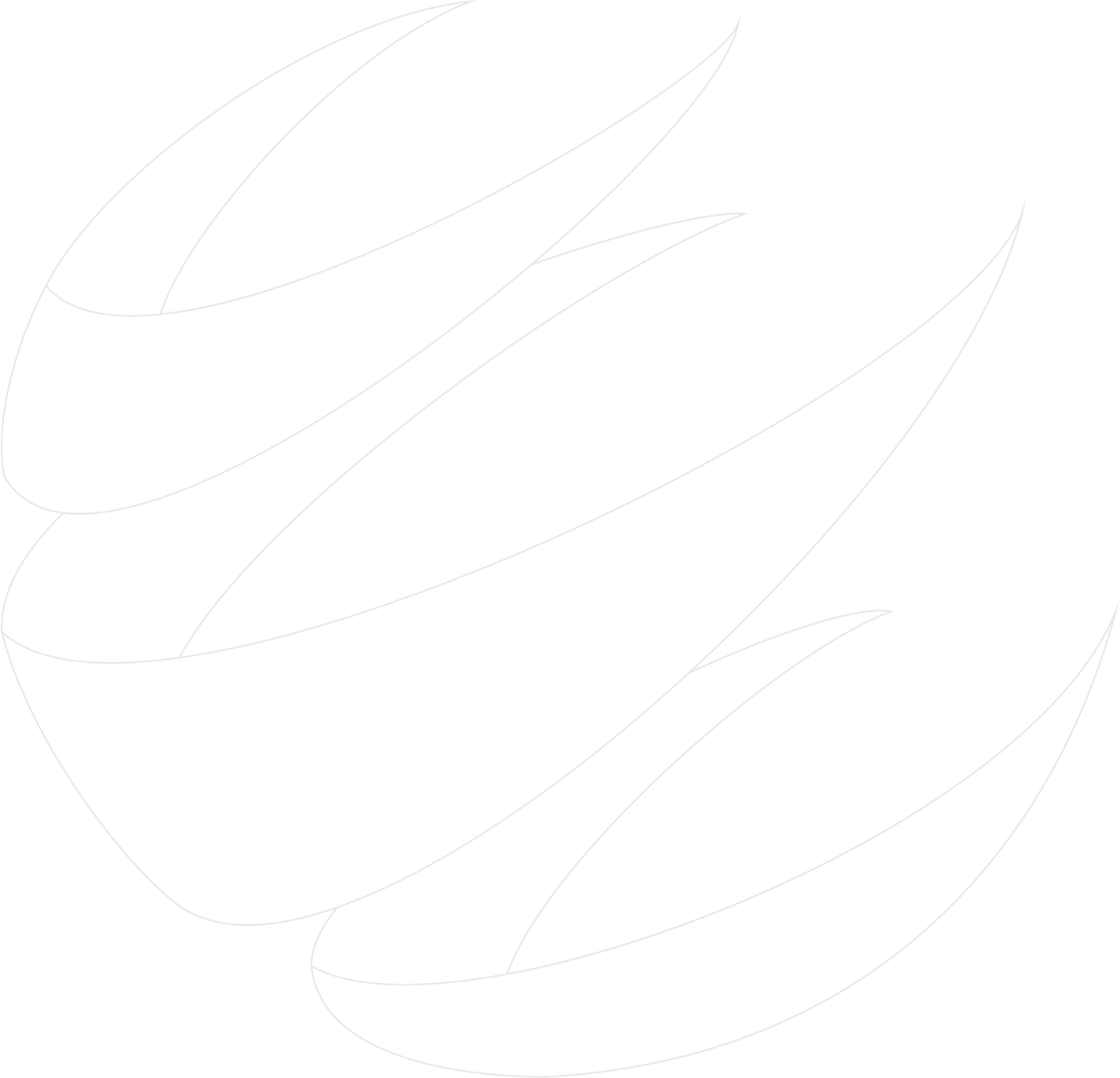 Zamawiający:Gmina Ciechanówul. Fabryczna 806-400 CiechanówNazwa zamówienia:Ubezpieczenie mienia i odpowiedzialności cywilnej Gminy Ciechanów w okresie od 14.07.2018 do 13.07.2021w postępowaniu o udzielenie zamówienia publicznego prowadzonym w oparciu o przepisy ustawy z dnia 29.01.2004 r. prawo zamówień publicznych (t.j. Dz. U. z 2017 r., poz. 1579 z późn. zm.) zwanej dalej ustawą.Wspólny Słownik Zamówień (CPV): główny przedmiot: 		66510000-8,przedmioty dodatkowe: 	66515000-3, 66515100-4, 66515200-5, 66515400-7, 66516000-0, 66516100-1, 66514110-0, 66516400-4O udzielenie zamówienia mogą ubiegać się wyłącznie wykonawcy, których oferta odpowiada wymogom określonym w ustawie i spełnia wymagania określone w niniejszej specyfikacji.Zatwierdził: 	Marek Kiwit – Wójt GminyNr zamówienia: RG.271.8.2018SPIS TREŚCI:Nazwa i adres zamawiającego.Tryb udzielenia zamówienia.Opis przedmiotu zamówienia.Termin realizacji zamówienia.Wykonawcy występujący wspólnie.Udział podwykonawców.Opis warunków udziału w postępowaniu oraz opis sposobu dokonywania ich oceny.Wykaz oświadczeń lub dokumentów potwierdzających spełnienie warunków udziału w postępowaniu oraz brak podstaw wykluczenia.Rodzaj czynności niezbędnych do realizacji zamówienia, których dotyczą wymagania zatrudnienia na podstawie umowy o pracę przez wykonawcę lub podwykonawcę, wykonujących czynności w trakcie realizacji zamówienia.Sposób dokumentowania zatrudnienia osób  o których mowa w art. 29 ust. 3a ustawy.Uprawnienia zamawiającego w zakresie kontroli spełnienia przez wykonawcę wymagań o których mowa w art. 29 ust. 3a ustawy oraz sankcji z tytułu niespełnienia tych wymagań.Informacja o sposobie porozumiewania się zamawiającego z wykonawcami oraz przekazywania oświadczeń i dokumentów.Opis sposobu udzielania wyjaśnień dotyczących SIWZ oraz oświadczenie czy zamawiający zamierza zwoływać zebrania wykonawców.Wskazanie osób uprawnionych do kontaktu z wykonawcami.Wymagania dotyczące wadium.Termin związania ofertą.Opis sposobu przygotowania oferty.Miejsce i termin składania i otwarcia ofert.Opis kryteriów jakimi zamawiający będzie się kierował przy wyborze oferty wraz z podaniem wag tych kryteriów oraz sposobu obliczania punktów.Sposób obliczenia ceny łącznej, waluta w jakiej dokonywane będą rozliczenia.Czynności wykonywane przy otwarciu i ocenie ofert.Odrzucenie oferty, unieważnienie postępowania.Wymagania dotyczące zabezpieczenia należytego wykonania umowy.Istotne dla stron postanowienia które zostaną włączone do treści umowy w spawie udzielenia zamówienia publicznego.Pouczenie o środkach ochrony prawnej.Opis części zamówienia, jeżeli zamawiający dopuszcza składanie ofert częściowych.Maksymalna liczba wykonawców z którymi zamawiający zawrze umowę ramową, jeżeli zamawiający przewiduje zawarcie umowy ramowej.Informacja o zamówieniach uzupełniających.Opis sposobu przedstawienia ofert wariantowych oraz minimalne warunki jakim muszą odpowiadać oferty wariantowe, jeżeli zamawiający dopuszcza ich składanie.Aukcja elektroniczna.Zwrot kosztów udziału w postępowaniu.Program ubezpieczenia.Informacja o szkodowości.Wykaz załączników.Elementy składowe specyfikacji istotnych warunków zamówienia:Nazwa i adres zamawiającegoGmina CiechanówUl. Fabryczna 806 – 400 Ciechanówtel./fax (023) 672 – 26 - 46, działająca w imieniu własnym.Przygotowanie postępowania oraz czynności związane z wykonaniem zawartej w jego wyniku umowy wykonywać będzie działająca z pełnomocnictwa zamawiającego firma brokerska Eurobrokers Sp. z o.o., 85 - 110 Bydgoszcz, ul. Mostowa 2a, działająca przez Przedstawicielstwo w Mławie, 06 – 500 Mława, ul. Żwirki 26, tel. (023) 655-25-90, fax. (023) 655-25-99. Eurobrokers sp. z o.o. przysługuje wynagrodzenie od wykonawcy, w wysokości zwyczajowo przyjętej, za wszystkie polisy wystawione w okresie objętym umową poprzetargową.Tryb udzielenia zamówieniaPostępowanie o udzielenie zamówienia publicznego prowadzone jest w trybie przetargu nieograniczonego na podstawie ustawy z dnia 29 stycznia 2004 roku Prawo zamówień publicznych (t.j. Dz. U. z 2017 r., poz. 1579 z późn zm.).Opis przedmiotu zamówieniaPrzedmiotem zamówienia jest ubezpieczenie mienia i odpowiedzialności Zamawiającego w zakresie:Ubezpieczenia mienia od ognia i innych zdarzeń losowych,Ubezpieczenia sprzętu elektronicznego od szkód materialnych,Ubezpieczenia mienia od kradzieży z włamaniem i rabunku,Ubezpieczenia szyb od stłuczenia,Ubezpieczenia odpowiedzialności cywilnej,Ubezpieczenia następstw nieszczęśliwych wypadków,Ubezpieczeń komunikacyjnych (OC, NNW, AC/KR, ASS).Zamówienie obejmuje ubezpieczenie odpowiedzialności cywilnej i mienia zamawiającego będącego w posiadaniu następujących jednostek organizacyjnych:Urząd Gminy w Ciechanowie, ul. Fabryczna 8, 06 - 400 Ciechanów, REGON: 000533452, NIP: 5661043888Gminny Ośrodek Pomocy Społecznej w Ciechanowie, ul. Fabryczna 8, 06-400 Ciechanów, Regon: 130082804, NIP: 5661043865Gminna Biblioteka Publiczna w Chotumiu, Chotum 25, 06-452 Ościsłowo, Regon: 000931224, NIP: 5661791165Gminne Centrum Usług Wspólnych w Ciechanowie,  ul. Fabryczna 8, 06-400 Ciechanów, Regon: 130238471, NIP: 5661082730Szkoła Podstawowa w Chotumiu, Chotum 25, 06-452 Ościsłowo, Regon: 001158708, NIP: 5661786566Szkoła Podstawowa w Gumowie, Gumowo 6, 06-452 Ościsłowo, Regon: 001158714, NIP: 5661795016Gmina Ciechanów, ul. Fabryczna 8, 06 - 400 Ciechanów, REGON: 130378002, NIP: 5661892908.Miejsca ubezpieczenia: Wskazane wyżej siedziby jednostek organizacyjnych zamawiającego oraz inne lokalizacje wskazane w wykazach budynków (załącznik A każdej jednostki) i miejsca na terenie RP w których znajduje się ubezpieczone mienie lub ubezpieczony prowadzi swoją działalność.Wymagania określone przez Zamawiającego dotyczące przedmiotu zamówienia:Zamawiający wymaga, aby Zamawiający i jego jednostki organizacyjne nie były zobowiązane do pokrywania straty Wykonawcy działającego w formie towarzystwa ubezpieczeń wzajemnych przez wnoszenie dodatkowej składki, zgodnie z art. 111 ust. 2 Ustawy z dnia 11 września 2015 r. o działalności ubezpieczeniowej  i reasekuracyjnej (Dz. U. z 2017 r. poz. 1089).Wykonawca musi posiadać ogólne (szczególne) warunki ubezpieczenia, zwane dalej OWU, wszystkich ubezpieczeń określonych w przedmiocie zamówienia.Zamawiający wymaga, aby Wykonawca udzielał pełnomocnikowi Zamawiającego Eurobrokers sp. z o.o., na jego wniosek, informacji na temat likwidacji szkód Zamawiającego.Szczegółowy zakres ubezpieczenia zawarty został w punkcie „Program ubezpieczenia”.Termin realizacji zamówieniaOkres ubezpieczenia, na jaki zostanie zawarta umowa w wyniku przeprowadzenia niniejszego postępowania, będzie obejmował okres:	od 14.07.2018 r. do 13.07.2021 r.Polisy zostaną wystawione na okres ubezpieczenia: - 	dla ubezpieczeń majątkowych: od 14.07.2018 r. do 13.07.2021 r. (trzy okresy roczne),- 	dla ubezpieczeń komunikacyjnych trzy okresy liczone indywidualnie dla danego pojazdu i ryzyka. Okres ubezpieczenia poszczególnych pojazdów został wskazany w załączniku zawierającym wykaz pojazdów (załącznik 1D).Wykonawcy występujący wspólnieO udzielenie zamówienia mogą się ubiegać wykonawcy występujący wspólnie. Wykonawcy ubiegający się wspólnie o udzielenie zamówienie winni ustanowić pełnomocnika do reprezentowania ich w postępowaniu albo reprezentowania w postępowaniu i zawarcia umowy w sprawie zamówienia publicznego. Pełnomocnictwo winno być podpisane przez uprawnionych przedstawicieli (przedstawiciela) każdego z partnerów. Wykonawcy składający ofertę wspólną ponoszą solidarną odpowiedzialność za prawidłową realizację zamówienia.Jeżeli oferta wykonawców występujących wspólnie zostanie wybrana jako najkorzystniejsza zamawiający przed podpisaniem umowy może zażądać umowy regulującej współpracę tych wykonawców. W umowie winna być zapisana solidarna odpowiedzialność partnerów za wykonanie umowy.Udział podwykonawcówZamawiający dopuszcza możliwość wykonania zamówienia z udziałem podwykonawców.Zamawiający żąda na podstawie art. 36b ust. 1 ustawy wskazania przez wykonawcę w ofercie części zamówienia których wykonanie zamierza powierzyć podwykonawcom, i podania przez wykonawcę firm (nazw) podwykonawców.Podwykonawca nie może polegać wykluczeniu na podstawie art. art. 24. ust. 1 pkt 12-22 i ust. 5 pkt 1 ustawy.Powierzenie wykonania części zamówienia podwykonawcom nie zwalnia wykonawcy z odpowiedzialności za należyte wykonanie zamówienia.Opis warunków udziału w postępowaniu oraz opis sposobu dokonywania ich ocenyO udzielenie zamówienia mogą ubiegać się wykonawcy, którzy:nie podlegają wykluczeniu na podstawie art. 24. ust. 1 pkt 12-23 i ust. 5 pkt 1 ustawy,- 	zamawiający uzna warunek za spełniony jeżeli Wykonawca złoży oświadczenie o spełnieniu tego warunku (załącznik B do SIWZ).spełniają określone przez zamawiającego warunki udziału w postępowaniu, zgodnie z art. 22 ust. 1b ustawy tj:a) kompetencji lub uprawnień do prowadzenia określonej działalności zawodowej, o ile wynika to z odrębnych przepisów. - 	zamawiający uzna warunek za spełniony, jeżeli Wykonawca wykaże, że posiada zezwolenie organu nadzoru na wykonywanie działalności ubezpieczeniowej, o którym mowa w art. art. 7 ust. 1 ustawy z dnia 11 września 2015 r. o działalności ubezpieczeniowej i reasekuracyjnej (Dz. U. z 2017 r. poz. 1089), tzn. kopia zezwolenia Komisji Nadzoru Finansowego, bądź Ministra Finansów (jeżeli uzyskali zezwolenie przed 1 stycznia 2004) na prowadzenie działalności ubezpieczeniowej, lub potwierdzenie Komisji Nadzoru Finansowego o posiadaniu uprawnień do prowadzenia działalności ubezpieczeniowej (jeżeli rozpoczął działalność przed 28.08.1990 r.), lub inny dokument jak zezwolenie właściwego organu na wykonywanie działalności ubezpieczeniowej w państwie członkowskim Unii Europejskiej, w którym ten zakład ma siedzibę, potwierdzający posiadanie uprawnień do prowadzenia działalności ubezpieczeniowej w zakresie wszystkich grup ryzyk objętych przedmiotem zamówieniab) sytuacji ekonomicznej lub finansowej - 	zamawiający nie wyznacza szczegółowego warunku w tym zakresie. Warunek zostanie uznany za spełniony jeżeli Wykonawca złoży oświadczenie o spełnieniu tego warunku (załącznik B do SIWZ).c) zdolności technicznej lub zawodowej - 	zamawiający nie wyznacza szczegółowego warunku w tym zakresie. Warunek zostanie uznany za spełniony jeżeli Wykonawca złoży oświadczenie o spełnieniu tego warunku (załącznik B do SIWZ).Podstawy wykluczenia, o których mowa w art. 24 ust. 5 pkt 1 ustawy:Zamawiający wyklucza z postępowania o udzielenie zamówienia, stosownie do regulacji art. 24 ust. 5 pkt 1 ustawy, wykonawcę w stosunku do którego otwarto likwidację, w zatwierdzonym przez sąd układzie w postępowaniu restrukturyzacyjnym jest przewidziane zaspokojenie wierzycieli przez likwidację jego majątku lub sąd zarządził likwidację jego majątku w trybie art. 332 ust. 1 ustawy z dnia 15 maja 2015 r. – Prawo restrukturyzacyjne (Dz. U. 2017 poz. 1508) lub którego upadłość ogłoszono, z wyjątkiem wykonawcy, który po ogłoszeniu upadłości zawarł układ zatwierdzony prawomocnym postanowieniem sądu, jeżeli układ nie przewiduje zaspokojenia wierzycieli przez likwidację majątku upadłego, chyba że sąd zarządził likwidację jego majątku w trybie art. 366 ust. 1 ustawy z dnia 28 lutego 2003 r. – Prawo upadłościowe (Dz. U. z 2016 r. poz. 2171 z późn. zm.). Oświadczenie w powyższym zakresie zawarte jest w załączniku B do SIWZ.Podmioty wspólnie składające ofertę (konsorcjum, koasekuracja).W przypadku wspólnego ubiegania się o zamówienie przez dwóch lub więcej Wykonawców każdy z nich musi spełniać warunki udziału w postępowaniu, o których mowa w art. 22 ust. 1b pkt 1 ustawy, oraz nie może podlegać wykluczeniu z postępowania na podstawie art. 24 ust 1 pkt 12-23 i ust. 5 pkt. 1 ustawy. Warunki określone w art. 22 ust. 1b pkt 2 i 3 ustawy wykonawcy muszą spełnić łącznie.Instytucja self cleaning (oczyszczenie wykonawcy).Na podstawie art. 24 ust. 8 ustawy wykonawca który podlega wykluczeniu na podstawie art. 24 ust. 1 pkt 13 i 14 oraz 16 – 20 lub ust. 5 ustawy, może przedstawić dowody na to że podjęte przez niego środki są wystarczające do wykazania jego rzetelności, w szczególności udowodnić naprawienie szkody wyrządzonej przestępstwem lub przestępstwem skarbowym, zadośćuczynienie pieniężne za doznaną krzywdę lub naprawienie szkody, wyczerpujące wyjaśnienie stanu faktycznego oraz współpracę z organami ścigania oraz podjęcie konkretnych środków technicznych, organizacyjnych i kadrowych, które są odpowiednie dla zapobiegania dalszym przestępstwom lub przestępstwom skarbowym lub nieprawidłowemu postępowaniu wykonawcy. Przepisu zdania pierwszego nie stosuje się, jeżeli wobec wykonawcy, będącego podmiotem zbiorowym orzeczono prawomocnym wyrokiem sądu zakaz ubiegania się o udzielenie zamówienia oraz nie upłynął określony w tym wyroku okres obowiązywania tego zakazu.  Złożenie przez wykonawcę nieprawdziwych informacji, mających wpływ lub mogących mieć wpływ na wynik prowadzonego postępowania spowoduje wykluczenie wykonawcy z postępowania na podstawie art. 24 ust. 1 pkt 16 ustawy.Wykaz oświadczeń lub dokumentów potwierdzających spełnienie warunków udziału w postępowaniu oraz brak podstaw wykluczeniaWymagane, niżej wymienione dokumenty należy przedstawić w formie oryginałów albo kserokopii. Dokumenty złożone w formie kserokopii muszą być opatrzone klauzulą „ZA ZGODNOŚĆ Z ORYGINAŁEM” i podpisane przez Wykonawcę/ów na każdej stronie lub poświadczone notarialnie. Dokument oferty wykonawca składa w oryginale.Do oferty Wykonawca dołącza:aktualne na dzień składania ofert oświadczenie, stanowiące wstępne potwierdzenie, że wykonawca nie podlega wykluczeniu w okolicznościach, o których mowa w art. 24 ust. 1 pkt 12-22 oraz ust. 5 pkt 1 ustawy oraz spełnia wskazane w art. 22 ust. 1b ustawy warunki udziału w postępowaniu. Dokument ten, zgodnie z załączonym wzorem będzie stanowić załącznik do oferty, (oświadczenie o spełnieniu warunków udziału w postępowaniu i niepodleganiu wykluczeniu) – załącznik B do SIWZ.Pełnomocnictwo osoby podpisującej ofertę w imieniu wykonawcy lub wykonawców wykonujących wspólnie zamówienie. Wykonawca, w terminie 3 dni od zamieszczenia na stronie internetowej informacji, o której mowa w art. 86 ust. 5 Ustawy, przekazuje zamawiającemu oświadczenie o przynależności lub braku przynależności do tej samej grupy kapitałowej, o której mowa w art. 24 ust. 1 pkt 23 ustawy – wg załączonego wzoru (oświadczenie o przynależności do tej same grupy kapitałowej) – załącznik C do SIWZ. Wraz ze złożeniem oświadczenia, wykonawca może przedstawić dowody, że powiązania z innym wykonawcą nie prowadzą do zakłócenia konkurencji w postępowaniu o udzielenie zamówienia.Wezwanie Wykonawcy do złożenia dokumentów potwierdzających brak podstaw do wykluczenia oraz spełnienie warunków udziału w postępowaniuZamawiający wezwie Wykonawcę, którego oferta uzyskała najwyższą liczbę punktów do złożenia w wyznaczonym, nie krótszym niż 5 dni, terminie aktualnych na dzień złożenia oferty dokumentów potwierdzających:W zakresie warunku posiadania uprawnień do prowadzenia określonej działalności zawodowej, o ile wynika to z odrębnych przepisów: zezwolenie organu nadzoru na wykonywanie działalności ubezpieczeniowej, o którym mowa w art. art. 7 ust. 1 ustawy z dnia 11 września 2015 r. o działalności ubezpieczeniowej i reasekuracyjnej (Dz. U. z 2017 r. poz. 1089), tzn. kopia zezwolenia Komisji Nadzoru Finansowego, bądź Ministra Finansów (jeżeli uzyskał zezwolenie przed 1 stycznia 2004) na prowadzenie działalności ubezpieczeniowej, lub potwierdzenie Komisji Nadzoru Finansowego o posiadaniu uprawnień do prowadzenia działalności ubezpieczeniowej (jeżeli rozpoczęli działalność przed 28.08.1990r.), lub inny dokument jak zezwolenie właściwego organu na wykonywanie działalności ubezpieczeniowej w państwie członkowskim Unii Europejskiej, w którym ten zakład ma siedzibę, potwierdzający posiadanie uprawnień do prowadzenia działalności ubezpieczeniowej w zakresie wszystkich grup ryzyk objętych przedmiotem zamówienia.W celu potwierdzenia, że Wykonawca nie podlega wykluczeniu w okolicznościach, w tym okolicznościach o których mowa w art. 24 ust. 5 pkt 1 ustawy: odpis z właściwego rejestru lub z centralnej ewidencji i informacji o działalności gospodarczej, jeżeli odrębne przepisy wymagają wpisu do rejestru lub ewidencji (z zastrzeżeniem pkt 8.7). Podmioty wspólnie składające ofertę (konsorcjum, koasekuracja)Oświadczenie o braku podstaw wykluczenia oraz o spełnieniu warunków udziału w postępowaniu składa każdy z Wykonawców wspólnie ubiegających się o zamówienie. Dokument ten potwierdza spełnianie warunków udziału w postępowaniu oraz brak podstaw do wykluczenia w zakresie, w którym każdy z Wykonawców wykazuje spełnianie warunków udziału w postępowaniu.Wykonawcy występujący wspólnie w postępowaniu o udzielenie zamówienia publicznego zobowiązani są stosownie do treści art. 23 ust. 2 ustawy, ustanowić pełnomocnika do reprezentowania ich w postępowaniu o udzielenie zamówienia publicznego lub do reprezentowania w postępowaniu i zawarcia umowy.Pełnomocnictwo winno być podpisane przez uprawnionych przedstawicieli każdego z partnerów. Pełnomocnictwo powinno być złożone w oryginale lub kopii potwierdzonej za zgodność z oryginałem.Każdy z Wykonawców występujących wspólnie na wezwanie Zamawiającego musi złożyć odrębnie dokumenty określone w pkt 8.4.Wykonawcy zagraniczni	Jeżeli Wykonawca ma siedzibę lub miejsce zamieszkania poza terytorium Rzeczypospolitej Polskiej, składa na żądanie Zamawiającego zamiast dokumentu, o którym mowa w pkt 8.4.2). dokument wystawiony w kraju, w którym ma siedzibę lub miejsce zamieszkania, potwierdzający, że nie otwarto jego likwidacji ani nie ogłoszono upadłości - wystawiony nie wcześniej niż 6 miesięcy przed  upływem terminu składania ofert.	Jeżeli w kraju, w którym Wykonawca ma siedzibę lub miejsce zamieszkania lub miejsce zamieszkania ma osoba, której dokument dotyczy, nie wydaje się dokumentów, o których mowa powyżej, zastępuje się je dokumentem zawierającym odpowiednio oświadczenie Wykonawcy ze wskazaniem osoby albo osób uprawnionych do jego reprezentacji, lub oświadczenie osoby, której dokument miał dotyczyć, złożone przed notariuszem lub przed organem sądowym, administracyjnym albo organem samorządu zawodowego lub gospodarczego właściwym ze względu na siedzibę lub miejsce zamieszkania wykonawcy lub miejsce zamieszkania tej osoby. W przypadku wątpliwości co do treści dokumentu złożonego przez Wykonawcę, Zamawiający może zwrócić się do właściwych organów odpowiedniego kraju, w którym wykonawca ma siedzibę lub miejsce zamieszkania lub miejsce zamieszkania ma osoba, której dokument dotyczy, o udzielenie niezbędnych informacji dotyczących tego dokumentu.	Zgodnie z art. 22b ust. 2 Ustawy Wykonawca mający siedzibę lub miejsce zamieszkania poza terytorium Rzeczpospolitej Polskiej na wezwanie Zamawiającego musi udowodnić, że posiada on uprawnienia do prowadzenia działalności ubezpieczeniowej w swoim kraju pochodzenia.Wykonawca nie jest obowiązany do złożenia w/w dokumentów, jeżeli zamawiający posiada dokumenty dotyczące tego Wykonawcy lub może je uzyskać za pomocą bezpłatnych i ogólnodostępnych baz danych, w szczególności rejestrów publicznych w rozumieniu ustawy z dnia 17 lutego 2005 r. o informatyzacji działalności podmiotów realizujących zadania publiczne (Dz. U. z 2017 r. poz. 570). Zamawiający może żądać przedstawienia oryginału lub notarialnie poświadczonej kopii dokumentów wyłącznie wtedy, gdy złożona kopia dokumentu jest nieczytelna lub budzi wątpliwości co do jej prawdziwości. Dokumenty sporządzone w języku obcym są składane wraz z tłumaczeniem na język polski. Zamawiający na potwierdzenie spełnienia warunków udziału w postępowaniu oraz braku podstaw do wykluczenia w postępowania może żądać tylko takich dokumentów, o których mowa w Rozporządzeniu Ministra Rozwoju z dnia 26 lipca 2016 r. w prawie rodzajów dokumentów, jakich może żądać zamawiający od wykonawcy w postępowaniu o udzielenie zamówienia (Dz. U. z 2016 r., poz. 1126).Rodzaj czynności niezbędnych do realizacji zamówienia, których dotyczą wymagania zatrudnienia na podstawie umowy o pracę przez wykonawcę lub podwykonawcę, wykonujących czynności w trakcie realizacji zamówieniaZamawiający, na podstawie art. 29 ust. 3a ustawy, wymaga zatrudnienia na podstawie umowy o pracę przez wykonawcę lub podwykonawcę osób wykonujących czynności administracyjne w trakcie realizacji zamówienia związane z wystawianiem umów ubezpieczenia (polis).Sposób dokumentowania zatrudnienia osób  o których mowa w art. 29 ust. 3a ustawyW celu udokumentowania zatrudnienia osób, o których mowa w art. 29 ust. 3a ustawy, Wykonawca powinien oświadczyć w formularzu ofertowym, że  osoby wykonujące określone w pkt 9 SIWZ czynności w zakresie realizacji zamówienia będą zatrudnione na podstawie umowy o pracę.Uprawnienia zamawiającego w zakresie kontroli spełnienia przez wykonawcę wymagań o których mowa w art. 29 ust. 3a ustawy oraz sankcji z tytułu niespełnienia tych wymagańZamawiający ma prawo do skontrolowania Wykonawcy w zakresie zatrudnienia osób, o których mowa w art. 29 ust. 3a ustawy wzywając go na piśmie do przekazania informacji, o których mowa w pkt 9 SIWZ w terminie 30 dni od otrzymania takiego wezwania.W przypadku gdy Wykonawca nie dochowa wskazanego terminu Zamawiający obciąży Wykonawcę karą umowną za każdy dzień zwłoki w wysokości 0,1% całkowitego wynagrodzenia brutto określonego w umowie o udzielenie zamówienia publicznego.Informacja o sposobie porozumiewania się zamawiającego z wykonawcami oraz przekazywania oświadczeń i dokumentówOświadczenia, wnioski, zawiadomienia oraz informacje Zamawiający i Wykonawcy przekazują pisemnie, faxem lub drogą elektroniczną. Każda ze stron na żądanie drugiej strony niezwłocznie potwierdza fakt ich otrzymania.Adres poczty elektronicznej, numer faksu i adres do korespondencji podane są w punkcie 14 SIWZ „Wskazanie osób uprawnionych do kontaktu z wykonawcami”.Opis sposobu udzielania wyjaśnień dotyczących SIWZ oraz oświadczenie czy zamawiający zamierza zwoływać zebrania wykonawcówWykonawca może zwrócić się do Zamawiającego o wyjaśnienie treści SIWZ, kierując swoje zapytania na piśmie, faxem lub drogą elektroniczną do Zamawiającego. Zamawiający jest obowiązany udzielić wyjaśnień niezwłocznie, jednak nie później niż na 2 dni przed upływem terminu składania ofert, pod warunkiem, że wniosek o wyjaśnienie SIWZ wpłynął do Zamawiającego nie później niż do końca dnia, w którym upływa połowa wyznaczonego terminu składania ofert (art. 38 ust. 1 ustawy). Pisemna odpowiedź zostanie przesłana wszystkim Wykonawcom, którym doręczono SIWZ w tym samym czasie i w ten sam sposób bez podania źródła zapytania, a także umieszczona zostanie na stronie internetowej zamawiającego (art. 38 ust. 2 ustawy).W uzasadnionych przypadkach Zamawiający może przed upływem terminu składania ofert zmienić treść SIWZ (art. 38, ust. 4 ustawy). Dokonaną zmianę SIWZ Zamawiający udostępnia na stronie internetowej. Zamawiający nie przewiduje zwoływania zebrań Wykonawców.Wskazanie osób uprawnionych do kontaktu z wykonawcamiOsobą uprawnioną do kontaktów z Wykonawcami jest:Marek Ludwiczak reprezentujący działającą z pełnomocnictwa Zamawiającego firmę Eurobrokers Sp. z o.o., Przedstawicielstwo w Mławie, 06 – 500 Mława, ul. Żwirki 26, tel. (23) 655-25-87, kom. 503-09-11-75, fax (23) 655-25-90,mail: marek.ludwiczak@eurobrokers.com.plGodziny pracy: od poniedziałku do piątku od 8.00 do 16.00.Wymagania dotyczące wadiumZamawiający nie wymaga wniesienia wadium.Termin związania ofertąTermin związania ofertą wynosi 30 dni, licząc od dnia będącego ostatecznym terminem składania ofert.Opis sposobu przygotowania ofertyOferta wina zawierać:Formularz oferty (załącznik A do SIWZ),Oświadczenie o braku podstaw do wykluczenia i spełnienie warunków udziału w postępowaniu (załącznik B do SIWZ).Pełnomocnictwo osoby podpisującej ofertę w imieniu wykonawcy lub wykonawców składających ofertę wspólnie.Oferta oraz stanowiące jej załącznik oświadczenia winne był przygotowane zgodnie z załączonym wzorem zawartym w niniejszej SIWZ.Jeżeli w załączonym wzorze zabraknie miejsca Wykonawca może powiększyć odpowiednie pola druku lub dołączyć do dokumentu dodatkowe strony.Treść oferty winna odpowiadać treści SIWZ;Oferta winna być sporządzona w języku polskim, z zachowaniem formy pisemnej za pomocą narzędzia zapewniającego trwałość treści (np. wydruk, pismo niezmazywalnym długopisem).Oferta musi być podpisana przez osoby wskazane w dokumencie upoważniającym do występowania w obrocie prawnym lub posiadające stosowne pełnomocnictwo; Poprawki w ofercie muszą być naniesione czytelnie oraz opatrzone podpisem osoby/osób podpisujących ofertę;Ofertę składaną przez podmioty wspólnie ubiegające się o udzielenie zamówienia (konsorcjum, koasekuracja) podpisują wszyscy wykonawcy lub ustanowiony przez te podmioty pełnomocnik.Wykonawca może złożyć tylko jedną ofertę zawierającą jedną łączną, ostateczną cenę.Za osoby uprawnione do składania oświadczeń woli w imieniu Wykonawców uznaje się: osoby wskazane w Krajowym Rejestrze Sądowym lub dokumencie równorzędnym, oraz osoby legitymujące się odpowiednim pełnomocnictwem wystawionym przez te osoby określającym zakres umocowania. Dokument ten należy złożyć w formie oryginału lub kopii potwierdzonej za zgodność z oryginałem.Wykonawca ponosi koszty związane z przygotowaniem i złożeniem  oferty.Oferta musi być złożona Zamawiającemu w nieprzejrzystej i zaklejonej kopercie z opisem:pełna nazwa wykonawcyadresNIP, REGONoraz dopiskiemOFERTA W PRZETARGUNA UBEZPIECZENIE MIENIA I ODPOWIEDZIALNOŚCI CYWILNEJNIE OTWIERAĆ PRZED UPŁYWEM TERMINU OTWARCIA OFERTJeżeli oferta zawiera informacje stanowiące tajemnice przedsiębiorstwa w rozumieniu przepisów ustawy z dnia 16 kwietnia 1993 roku o zwalczaniu nieuczciwej konkurencji (Dz. U. z 2003 r., Nr 153, poz. 1503 z późn. zm.), wykonawca może zastrzec, iż nie mogą być one udostępniane innym uczestnikom postępowania, przy czym musi wtedy wykazać, iż zastrzeżone informacje stanowią tajemnicę przedsiębiorstwa. Winien on wówczas wyodrębnić te informacje w formie osobnego pakietu. Pakiet ten ma być wyraźnie oznaczony „TAJEMNICE  PRZEDSIĘBIORSTWA – NIE  UDOSTĘPNIAĆ  INNYM  UCZESTNIKOM  POSTĘPOWANIA”.UWAGA:Zamawiający uzna, że Wykonawca wykazał, że informacje stanowią tajemnicę przedsiębiorstwa jeżeli:nie zostały upublicznione,stanowią wartość techniczną lub technologiczną lub organizacyjną lub inną wartość gospodarczą, co wynika z art. 11 ust. 4 ustawy z dnia 16 kwietnia 1993 roku o zwalczaniu nieuczciwej konkurencji (Dz. U. z 2003 r., Nr 153, poz. 1503 z późn. zm.).Sam fakt zamknięcia w kopercie danej informacji i oznaczenia jej sformułowaniem „TAJEMNICE  PRZEDSIĘBIORSTWA – NIE  UDOSTĘPNIAĆ  INNYM  UCZESTNIKOM  POSTĘPOWANIA” nie wyczerpuje znamion podjęcia niezbędnych działań w celu zachowania ich poufności.Miejsce i termin składania i otwarcia ofertTermin składania ofert upływa dnia 14.06.2018 r. o godz. 11.00.Ofertę należy złożyć w Urzędzie Gminy w Ciechanowie, ul. Fabryczna 8, 06 – 400 Ciechanów, Sekretariat Urzędu Gminy.Komisyjne otwarcie ofert nastąpi dnia 14.06.2018 r. o godz. 11.15 w siedzibie zamawiającego. Wykonawca może wprowadzać zmiany, do złożonej oferty pod warunkiem, że Zamawiający otrzyma pisemne powiadomienie o wprowadzaniu zmian przed terminem składania ofert. Powiadomienie o wprowadzaniu zmian musi być złożone według takich samych zasad i wymagań jak składana oferta,  i odpowiednio oznakowane z dopiskiem "ZMIANA OFERTY",Wykonawca ma prawo, przed upływem terminu składania ofert, wycofać złożoną przez siebie ofertę pod warunkiem, że Zamawiający otrzyma pisemne powiadomienie o wycofaniu oferty. Powiadomienie o wycofaniu oferty musi być złożone według takich samych zasad i wymagań jak składana oferta,  i odpowiednio oznakowane z dopiskiem „WYCOFANIE OFERTY”.Oferty złożone po terminie zostaną bez otwierania niezwłocznie zwrócone Wykonawcy.Otwarcie ofert jest jawne. Nieobecność przedstawicieli Wykonawcy, nie będzie powodem odłożenia otwarcia ofert.Zamawiający zgodnie z art. 86 ust. 3 ustawy, bezpośrednio przed otwarciem ofert poda kwotę, jaką zamierza przeznaczyć na sfinansowanie zamówienia.Oferty zostaną otwarte w kolejności, w jakiej zostały złożone u Zamawiającego.Podczas otwarcia ofert zostaną odczytane nazwy (firmy) oraz adresy Wykonawców, a także informacje dotyczące ceny, terminu wykonania zamówienia, klauzul dodatkowych, oferowanych franszyz oraz warunków płatności zawarte w ofertach.W toku badania i oceny złożonych ofert Zamawiający może żądać od wykonawców wyjaśnień dotyczących treści złożonych ofert. Prośba o wyjaśnienie oraz odpowiedź zostaną przesłane faxem lub pocztą e-mail.Zamawiający zgodnie z art. 87 ust. 2 ustawy, poprawia w tekście oferty oczywiste omyłki pisarskie i omyłki rachunkowe, z uwzględnieniem konsekwencji rachunkowych dokonanych poprawek oraz inne omyłki polegające na niezgodności oferty z SIWZ nie powodujące istotnych zmian w treści oferty, niezwłocznie zawiadamiając o tym Wykonawcę, którego oferta została poprawiona.Opis kryteriów jakimi zamawiający będzie się kierował przy wyborze oferty wraz z podaniem wag tych kryteriów oraz sposobu obliczania punktówOferty będą oceniane na podstawie następujących kryteriów(obok podano wagę procentową danego kryterium):1)  cena łączna					60%2)  zaakceptowane klauzule dodatkowe		30%3)  oferowane franszyzy				10%Kryteria oceny ofert:cena łączna – suma składek za wszystkie ubezpieczenia będące przedmiotem niniejszego postępowania.Oferty będą podlegały ocenie według następującego wzoru:zaakceptowane klauzule dodatkowe – ocena kryterium polega na przyznaniu punktów za wprowadzenie do oferty dodatkowych klauzul rozszerzających ochronę ubezpieczeniową wg, następujących zasad:- za rozszerzenie ochrony o klauzule o nr 22 zostanie przyznane 15 punktów,- za rozszerzenie ochrony o klauzule o nr 23 - 27 zostanie przyznane 7 punktów za każdą klauzulę,- za rozszerzenie ochrony o klauzule o nr 28 - 37 zostanie przyznane po 5 punkty za każdą klauzulę,Brak akceptacji którejkolwiek lub wszystkich klauzul oznaczonych numerami 1 – 21 spowoduje odrzucenie oferty.W przypadku dopisków lub zmian w treści klauzul fakultatywnych (oznaczonych numerami 22 - 37), odbiegających na niekorzyść Zamawiającego w stosunku do treści zawartej w SIWZ, za zmienioną klauzule przyznanych zostanie 0 pkt. W przypadku dopisków lub zmian na korzyść lub neutralnych przyznana zostanie przewidziana ilość punktów.Oferty będą podlegały ocenie według następującego wzoru:oferowane franszyzy – ocenie podlegają oferowane franszyzy w następujących ubezpieczeniach:- ubezpieczenie od ognia i innych zdarzeń losowych,- ubezpieczenie od kradzieży z włamaniem i rabunku,- ubezpieczeniu sprzętu elektronicznego od wszystkich ryzyk,- ubezpieczenie odpowiedzialności cywilnej, Franszyzy wprowadzone w ww. rodzajach ubezpieczeń będą oceniane wg. następujących zasad (odrębnie w każdym ubezpieczeniu):brak franszyzy –				25 pktfranszyza od 1 zł do 100 zł -		20 pktfranszyza od 101 zł do 200 zł –		15 pktfranszyza od 201 zł do 300 zł –		10 pktfranszyza od 301 zł do 400 zł –		5 pktfranszyza powyżej 400 zł –		0 pktZamawiający dopuszcza wyłącznie stosowanie franszyz integralnych.W przypadku gdy Wykonawca w ofercie zastrzeże wprowadzenie franszyz redukcyjnych bądź udziałów własnych w szkodzie oferta zostanie odrzucona. Zamawiający dopuszcza wyłącznie stosowanie franszyz integralnych określonych kwotowo.W przypadku procentowego określenia franszyzy oferta zostanie odrzucona. UWAGA:oferowane franszyzy wyrażone kwotowo nie mogą przekroczyć 500 zł (w danym ubezpieczeniu). W ubezpieczeniu szyb od stłuczenia franszyzy określone kwotowo nie mogą przekroczyć 100 zł. W ubezpieczeniu odpowiedzialności cywilnej:zamawiający nie dopuszcza stosowania franszyz i udziałów własnych w szkodzie w ubezpieczeniu odpowiedzialności cywilnej za drogi.w ubezpieczeniu odpowiedzialności cywilnej z tytułu czystych strat finansowych franszyza redukcyjna wynosi 1.000,00 zł.przy ocenie franszyz i udziałów w szkodzie nie bierze się pod uwagę franszyzy redukcyjnej w OC pracodawcy w postaci świadczenia z systemu ubezpieczeń społecznych uzyskanego na podstawie obowiązujących przepisów.Oferty zawierające franszyzy w wysokości wyższej niż wskazane zostaną odrzucone.Franszyzy winny być określone w złotych.Oferty będą podlegały ocenie według następującego wzoru:Punkty uzyskane za poszczególne kryteria zostaną zsumowane. Przetarg wygra Wykonawca, którego oferta otrzyma najwyższą łączną liczbę punktów.Zamówienie zostanie udzielone wykonawcy, którego oferta otrzyma najwyższą łączną liczbę punktów w danej części.Jeżeli nie można wybrać najkorzystniejszej oferty z uwagi na to, że dwie lub więcej ofert przedstawia taki sam bilans ceny i innych kryteriów oceny ofert, zamawiający spośród tych ofert wybierze ofertę z najniższą ceną, a jeżeli zostały złożone oferty o takiej samej cenie, zamawiający wezwie wykonawców, którzy złożyli te oferty, do złożenia w terminie określonym przez zamawiającego ofert dodatkowych. Wykonawcy, składając oferty dodatkowe, nie mogą zaoferować cen wyższych niż zaoferowane w złożonych ofertach.Sposób obliczenia ceny łącznej, waluta w jakiej dokonywane będą rozliczeniaWykonawca podaje w ofercie cenę łączną za realizację zamówienia. Cena łączna winna obejmować składki za wszystkie rodzaje ubezpieczeń określone w niniejszej SIWZ, za cały okres ubezpieczania określony w SIWZ.Cena winna zostać podana w złotych polskich z dokładnością do dwóch miejsc po przecinku.Cenę oferty należy określić z należytą starannością, na podstawie przedmiotu zamówienia z uwzględnieniem wszystkich kosztów związanych z realizacją zadania wynikających z zakresu usługi, niezbędnych do wykonania zadania i doliczyć do powstałej kwoty inne składniki wpływające na ostateczną cenę. Na podstawie art. 89 ust. 1 pkt 6 ustawy zamawiający odrzuca ofertę zawierającą błędy w ustaleniu ceny.Podana cena winna być ceną ostateczną. Późniejsze, np. w trakcie otwierania ofert, propozycje obniżek ceny są niedopuszczalne i nie będą przyjmowane przez Zamawiającego.Proponowana cena łączna powinna być podana w wysokości ostatecznej, tak aby Zamawiający nie musiał już dokonywać żadnych obliczeń, przeliczeń itp. działań w celu jej określenia. Zaokrąglenia cen w złotych należy dokonać z dokładnością do dwóch miejsc po przecinku według zasady, że trzecia cyfra po przecinku od 5 w górę powoduje zaokrąglenie drugiej cyfry po przecinku w górę o 1 jeśli trzecia cyfra po przecinku jest niższa od 5 zostaje skreślona, a druga cyfra po przecinku nie ulegnie zmianie.Zamawiający zgodnie z art. 87 ust. 2 ustawy poprawia oczywiste omyłki w ofercie.Wykonawca określi cenę oferty łącznie z podatkiem VAT obowiązującym do oferowanej usługi.Jeżeli złożono ofertę, której wybór prowadziłby do powstania u Zamawiającego obowiązku podatkowego zgodnie z przepisami o podatku od towarów i usług, Zamawiający w celu oceny takiej oferty doliczy do przedstawionej w niej ceny podatek od towarów i usług, który miałby obowiązek rozliczyć i przekazać na rachunek właściwego urzędu skarbowego, zgodnie z tymi przepisami. Wykonawca składając ofertę, informuje Zamawiającego, czy wybór oferty będzie prowadzić do powstania u Zamawiającego obowiązku podatkowego, wskazując nazwę (rodzaj) towaru lub usługi, których dostawa lub świadczenie będzie prowadzić do jego powstania, oraz wskazując ich wartość bez kwoty podatku.Czynności wykonywane przy otwarciu i ocenie ofertOtwarcie ofert jest jawne i następuje po upływie terminu do ich składania, z tym że dzień, w którym upływa termin składania ofert, jest dniem ich otwarcia (art. 86 ust. 2 ustawy).Bezpośrednio przed otwarciem ofert Zamawiający poda kwotę, jaką zamierza przeznaczyć na sfinansowanie zamówienia.Podczas otwarcia ofert zostaną ogłoszone nazwy (firmy), adresy Wykonawców, ceny i terminy wykonania Zamówienia oraz warunki płatności zawarte w złożonych ofertach (art. 86 ust. 4 Ustawy). Niezwłocznie  po  otwarciu  ofert  zamawiający  zamieszcza  na  stronie  internetowej informacje dotyczące (art. 86 ust. 5 ustawy):kwoty jaką zamierza przeznaczyć na sfinansowanie zamówienia, firm oraz adresów wykonawców, którzy złożyli oferty w terminie, ceny, terminu wykonania zamówienia, okresu gwarancji oraz warunków płatności zawartych w ofercie.Wykonawca, w terminie 3 dni od zamieszczenia na stronie internetowej informacji, o której mowa w pkt. 4 (art. 86 ust. 5 ustawy), przekazuje zamawiającemu oświadczenie o przynależności lub braku przynależności do tej samej grupy kapitałowej, o której mowa w art. 24 ust. 1 pkt 23 ustawy – wg załączonego wzoru (oświadczenie o przynależności do tej same grupy kapitałowej) – załącznik C do SIWZ. Wraz ze złożeniem oświadczenia, wykonawca może przedstawić dowody, że powiązania z innym wykonawcą nie prowadzą do zakłócenia konkurencji w postępowaniu o udzielenie zamówienia.Zamawiający na podstawie art. 24 aa ust.1 ustawy najpierw dokona oceny ofert a następnie zbada czy wykonawca, którego oferta została oceniona jako najkorzystniejsza, nie podlega wykluczeniu oraz spełnia warunki udziału w postępowaniu.Zamawiający wezwie Wykonawcę, którego oferta została najwyżej oceniona, do złożenia w wyznaczonym, nie krótszym niż 5 dni terminie, aktualnych na dzień złożenia oferty dokumentów wskazanych w pkt. 8 SIWZ.W toku badania i oceny złożonych ofert Zamawiający może żądać udzielenia przez Wykonawców wyjaśnień dotyczących treści złożonych przez nich ofert.Komisja przetargowa rekomenduje wybór oferty najkorzystniejszej, przez co należy rozumieć ofertę, która otrzymała najwyższą łączną liczbę punktów za oceniane kryteria.Odrzucenie oferty, unieważnienie postępowaniaZamawiający odrzuci ofertę, jeżeli:jest niezgodna z Ustawą,jej treść nie odpowiada treści SIWZ, z zastrzeżeniem art. 87 ust. 2 pkt 3 ustawy,jej złożenie stanowi czyn nieuczciwej konkurencji w rozumieniu przepisów o zwalczaniu nieuczciwej konkurencji,zawiera rażąco niską cenę w stosunku do przedmiotu zamówienia,została złożona przez wykonawcę wykluczonego z udziału w postępowaniu o udzielenie  zamówienia,zawiera błędy w obliczeniu ceny,wykonawca w terminie 3 dni od dnia doręczenia zawiadomienia nie zgodził się na poprawienie omyłki, o której mowa w art. 87 ust. 2 pkt 3 ustawy,wykonawca nie wyraził zgody, o której mowa w art. 85 ust. 2 ustawy, na przedłużenie terminu związania ofertą,jej przyjęcie naruszałoby bezpieczeństwo publiczne lub istotny interes bezpieczeństwa państwa, a tego bezpieczeństwa lub interesu nie można zagwarantować w inny sposób,jest nieważna na podstawie odrębnych przepisów.Zamawiający unieważnia postępowanie o udzielenie zamówienia, jeżeli:nie złożono żadnej oferty nie podlegającej odrzuceniu,cena najkorzystniejszej oferty lub oferta z najniższą ceną przewyższa kwotę, którą Zamawiający zamierza przeznaczyć na sfinansowanie zamówienia, chyba że Zamawiający może zwiększyć tę kwotę do ceny najkorzystniejszej oferty,wystąpiła istotna zmiana okoliczności powodująca, że prowadzenie postępowania lub wykonanie zamówienia nie leży w interesie publicznym, czego nie można było wcześniej przewidzieć,postępowanie obarczone jest niemożliwą do usunięcia wadą uniemożliwiającą zawarcie niepodlegającej unieważnieniu  umowy w sprawie zamówienia publicznego.Wymagania dotyczące zabezpieczenia należytego wykonania umowyZamawiający nie wymaga zabezpieczenia należytego wykonania umowy.Istotne dla stron postanowienia które zostaną włączone do treści umowy w spawie udzielenia zamówienia publicznegoUmowa zostanie zawarta zgodnie ze wzorem umowy proponowanym przez Zamawiającego, stanowiącym załącznik 4 do SIWZ.Załącznikami do umowy poprzetargowej będą: niniejsza specyfikacja istotnych warunków zamówienia oraz oferta złożona przez Wykonawcę.Zamawiający przewiduje możliwość wprowadzenia zmian zawartej umowy zgodnie z art.144 ust.1 pkt 2 – 6 ustawy a także w następujących przypadkach:zmiany terminów płatności, wysokości i liczby rat składki – na wniosek ubezpieczającego,zmiany wysokości składki lub raty składki w ubezpieczeniach majątkowych w przypadku zmiany wysokości sumy ubezpieczenia – proporcjonalnie do zmiany sumy ubezpieczenia i okresu ubezpieczenia w którym zmiana będzie obowiązywała ,zmiany wysokości składki lub raty składki w ubezpieczeniu odpowiedzialności cywilnej i ubezpieczeniach zawartych w systemie na pierwsze ryzyko w wyniku podwyższenia wysokości sumy gwarancyjnej lub podwyższenia limitów odpowiedzialności – proporcjonalnie do zmiany i okresu ubezpieczenia w którym zmiana będzie obowiązywała. zmiany wysokości składki lub raty składki w ubezpieczeniu następstw nieszczęśliwych wypadków w przypadku zmiany liczby ubezpieczonych w stosunku do zapisanej w SIWZ – proporcjonalnie do zmiany i okresu ubezpieczenia w którym zmiana będzie obowiązywała.zmiany wysokości składki w przypadku wprowadzenia na usługi ubezpieczeniowe objęte niniejszym postępowaniem podatku od towarów i usług (VAT) lub zmiany stawki tego podatku – składka ulegnie podwyższeniu o kwotę naliczonego podatku VAT;korzystnej dla Zamawiającego zmiany zakresu ubezpieczenia wynikającej ze zmian OWU Wykonawcy oraz wprowadzenia nowych klauzul za zgodą Zamawiającego i Wykonawcy bez dodatkowej zwyżki składki;zmiany związane z włączeniem do ochrony ubezpieczeniowej jednostek powstałych lub przekształconych w trakcie obowiązywania umowy bądź wyłączeniem jednostek zlikwidowanych,zmiany zakresu ubezpieczenia wynikające ze zmian powszechnie obowiązujących przepisów.Pouczenie o środkach ochrony prawnejWykonawcy, a także innemu podmiotowi, jeżeli ma lub miał interes w uzyskaniu danego zamówienia oraz poniósł lub może ponieść szkodzę w wyniku naruszenia przez Zamawiającego przepisów ustawy, przysługują środki ochrony prawnej określone w Dziale VI „Środki ochrony prawnej” ustawy.Opis części zamówienia, jeżeli zamawiający dopuszcza składanie ofert częściowychZamawiający nie dopuszcza składania ofert częściowych.Maksymalna liczba wykonawców z którymi zamawiający zawrze umowę ramową, jeżeli zamawiający przewiduje zawarcie umowy ramowejZamawiający nie przewiduje zawarcia umowy ramowej.Informacja o zamówieniach uzupełniającychZamawiający przewiduje możliwość udzielenia zamówień, o których mowa w art. 67 ust. 1 pkt 6  PZP w wysokości do 50% wartości zamówienia podstawowego. Przedmiotem zamówienia będzie doubezpieczenie dodatkowych przedmiotów ubezpieczenia nie objętych przedmiotem niniejszego postępowania w których posiadanie wejdzie zamawiający lub jego jednostki organizacyjne w trakcie trwania okresu ubezpieczenia lub zwiększenie sum ubezpieczenia w ramach ubezpieczeń objętych zamówieniem podstawowym lub doubezpieczenie dodatkowych osób do ubezpieczeń następstw nieszczęśliwych wypadków.Wykonawca, któremu zostanie udzielone zamówienie podstawowe, zobowiązany będzie do zastosowania w zamówieniach polegających na powtórzeniu podobnych usług warunków i stawek nie mniej korzystnych dla zamawiającego niż zastosowanych w zamówieniu podstawowym.Opis sposobu przedstawienia ofert wariantowych oraz minimalne warunki jakim muszą odpowiadać oferty wariantowe, jeżeli zamawiający dopuszcza ich składanieZamawiający nie dopuszcza składania ofert wariantowych.Aukcja elektronicznaZamawiający nie przewiduje prowadzenia aukcji elektronicznej.Zwrot kosztów udziału w postępowaniuZamawiający nie zwraca kosztów związanych z przygotowaniem i złożeniem ofert oraz innymi czynnościami podejmowanymi przez Wykonawców w toku postępowania.Program ubezpieczeniaSposób płatności składki: Składka płatna:I rata – płatna do 30.07.2018 r.,II rata – płatna do 30.07.2019 r.,III rata – płatna do 30.07.2020 r.,Klauzule dodatkowe rozszerzające zakres ochrony Klauzula reprezentantów – z zachowaniem pozostałych, niezmienionych niniejszą klauzulą, postanowień ogólnych warunków ubezpieczenia strony uzgodniły, że Zakład Ubezpieczeń jest wolny od odpowiedzialności za szkody powstałe wskutek winy umyślnej lub rażącego niedbalstwa reprezentantów ubezpieczającego. Dla celów niniejszej umowy za reprezentantów ubezpieczającego uważa się osoby lub organ wieloosobowy (Zarząd, Dyrekcje), które zgodnie z obowiązującymi przepisami lub statutem uprawnione są do zarządzania ubezpieczoną jednostką. Za szkody powstałe z winy umyślnej lub rażącego niedbalstwa osób nie będących reprezentantami ubezpieczonego zakład ubezpieczeń ponosi odpowiedzialność. Dotyczy ubezpieczenia od ognia i innych zdarzeń losowych oraz sprzętu elektronicznego od wszystkich ryzyk. Klauzula obligatoryjna.Klauzula przepięcia – rozszerza się ochronę ubezpieczeniową o szkody powstałe bezpośrednio lub pośrednio w wyniku wyładowania atmosferycznego (w szczególności spowodowane uderzeniem pioruna w instalacjach elektrycznych i sieciach energetycznych) oraz szkody wynikłe z niewłaściwych parametrów prądu elektrycznego (zmiana w napięciu lub natężeniu) w ubezpieczeniu od ognia innych zdarzeń losowych do limitu 100.000,00 zł. Jednocześnie przedstawiona definicja przepięcia będzie miała zastosowanie do każdej szkody, której przyczyną będzie przepięcie. (tj. do ubezpieczenia sprzętu elektronicznego od szkód materialnych). Dotyczy ubezpieczenia od ognia i innych zdarzeń losowych, a definicja dotyczy także szkody w ubezpieczeniu sprzętu elektronicznego od szkód materialnych. Klauzula obligatoryjna.Klauzula przewłaszczenia mienia – ochrona ubezpieczeniowa zostaje zachowana pomimo przeniesienia własności ubezpieczonego mienia celem zabezpieczenia na bank lub inną instytucję jak również w sytuacji ponownego przeniesienia własności na zamawiającego. Dotyczy ubezpieczenia od ognia i innych żywiołów oraz elektroniki od wszystkich ryzyk. Klauzula obligatoryjna.Klauzula płatności rat – w przypadku wypłaty odszkodowania, Ubezpieczyciel nie jest uprawniony do potrącenia z kwoty odszkodowania rat jeszcze nie wymagalnych; jeżeli zapłata należnej Ubezpieczycielowi składki dokonywana jest w formie przelewu bankowego lub przekazu pocztowego, za datę opłacenia składki uważa się dzień złożenia w banku lub urzędzie pocztowym zlecenia płatniczego na rachunek Ubezpieczyciela. Dotyczy wszystkich ryzyk. Klauzula obligatoryjna.Klauzula rozstrzygania sporów – spory wynikające z umów ubezpieczenia rozpatrują sądy właściwe dla siedziby ubezpieczającego. Dotyczy wszystkich ryzyk. Klauzula obligatoryjna.Klauzula likwidacyjna w sprzęcie elektronicznym - odszkodowanie wypłacane jest w wartości odtworzenia (maksymalnie do wysokości przyjętej sumy ubezpieczenia danego środka), rozumianej jako wartość zastąpienia ubezpieczonego sprzętu przez fabrycznie nowy, dostępny na rynku, możliwie jak najbardziej zbliżony parametrami jakości i wydajności do sprzętu zniszczonego, z uwzględnieniem kosztów transportu, demontażu i montażu oraz opłat celnych i innych tego typu należności, niezależnie od wieku i stopnia umorzenia sprzętu. Klauzula obligatoryjna.Klauzula automatycznego pokrycia w środkach trwałych i wyposażeniu - ochroną ubezpieczeniową zostają objęte środki trwałe i wyposażenie oraz dodatki i ulepszenia w zgłoszonych do ubezpieczenia środkach trwałych i wyposażeniu, w których posiadanie wejdzie ubezpieczony podczas trwania okresu ubezpieczenia. Ochrona ubezpieczeniowa rozpoczyna się od momentu przejścia na ubezpieczonego ryzyka związanego z posiadaniem mienia, po dostarczeniu mienia na miejsce ubezpieczenia. Rozliczenie składki za ubezpieczony sprzęt nastąpi w ciągu 30 dni po zakończeniu okresu ubezpieczenia wg systemu „pro rata temporis”. Dotyczy ubezpieczenia od ognia i innych żywiołów. Limit odpowiedzialności z klauzuli wynosi 30% łącznej sumy ubezpieczenia mienia ubezpieczonego na początku okresu ubezpieczenia. Klauzula obligatoryjna.Klauzula automatycznego pokrycia w sprzęcie elektronicznym - ochroną ubezpieczeniową zostaje objęty sprzęt elektroniczny, oraz dodatki i ulepszenia zgłoszonego do ubezpieczenia sprzętu, w których posiadanie wejdzie ubezpieczony podczas trwania okresu ubezpieczenia. Ochrona ubezpieczeniowa rozpoczyna się od momentu przejścia na ubezpieczonego ryzyka związanego z posiadaniem mienia, po dostarczeniu mienia na miejsce ubezpieczenia. Rozliczenie składki za ubezpieczony sprzęt nastąpi w ciągu 30 dni po zakończeniu okresu ubezpieczenia wg systemu „pro rata temporis”. Dotyczy ubezpieczenia sprzętu elektronicznego od wszystkich ryzyk. Limit odpowiedzialności z klauzuli wynosi 30% sumy ubezpieczenia mienia ubezpieczonego na początku okresu ubezpieczenia. Klauzula obligatoryjna.Klauzula zgłaszania szkód – zawiadomienie Ubezpieczyciela o szkodzie winno nastąpić niezwłocznie, nie później jednak niż w ciągu 7 dni od daty powstania szkody lub uzyskania o niej wiadomości. Ubezpieczyciel może określić w OWU dłuższe terminy zgłaszania szkód. Dotyczy wszystkich ryzyk. Klauzula obligatoryjna.Klauzula niezawiadomienia w terminie o szkodzie – zapisane w ogólnych warunkach ubezpieczenia skutki niezawiadomienia Ubezpieczyciela o szkodzie w odpowiednim terminie ma zastosowanie tylko w sytuacji, kiedy niezawiadomienie w terminie miało wpływ na ustalenie odpowiedzialności Zakładu Ubezpieczeń lub ustalenie rozmiaru szkody. Dotyczy wszystkich ubezpieczeń będących przedmiotem postępowania. Klauzula obligatoryjna.Klauzula zabezpieczeń przeciwpożarowych i przeciwkradzieżowych – Ubezpieczyciel oświadcza, że stan zabezpieczeń przeciwpożarowych i przeciwkradzieżowych uznaje za wystarczający do czasu przeprowadzenia inspekcji ubezpieczonego mienia. Jeżeli w wyniku przeprowadzenia inspekcji zostaną stwierdzone braki w zabezpieczeniach, Ubezpieczyciel wskaże je na piśmie, z uwzględnieniem poszczególnych braków w zabezpieczeniach i sposobu ich uzupełnienia oraz wyznaczy Ubezpieczającemu termin na ich uzupełnienie nie krótszy niż 21 dni.  Po przeprowadzeniu inspekcji Ubezpieczyciel nie będzie domagał się wprowadzenia zabezpieczeń ponad te, które określone są w OWU jako minimalne dla uznania odpowiedzialności Ubezpieczyciela. Dotyczy wszystkich ryzyk z wyłączeniem ubezpieczenia od odpowiedzialności cywilnej. Klauzula obligatoryjna.Klauzula dewastacji – z zachowaniem pozostałych, nie zmienionych niniejszą klauzulą, postanowień umowy ubezpieczenia, strony uzgodniły, że:a)	zakres ochrony ubezpieczeniowej zostaje rozszerzony o szkody powstałe w 	ubezpieczonym mieniu w wyniku dewastacji. b)	za dewastację przyjmuje się rozmyślne uszkodzenie lub zniszczenie ubezpieczonego mienia przez osoby trzecie, w tym poprzez tzw. graffiti oraz kradzież elementów zewnętrznych np. rynien.c)	limit odpowiedzialności na jedno i wszystkie zdarzenia: 50.000,00 zł.Franszyza zgodna z oferowaną w ubezpieczeniu od ognia i innych żywiołów. Dotyczy ubezpieczenia mienia od ognia i innych zdarzeń losowych. Klauzula obligatoryjna.Klauzula kradzieży zwykłej – z zachowaniem pozostałych, nie zmienionych niniejszą klauzulą, postanowień umowy ubezpieczenia, strony uzgodniły, że:zakres ochrony ubezpieczeniowej zostaje rozszerzony o szkody powstałe w skutek kradzieży zwykłej, za kradzież zwykłą przyjmuje się zabór mienia ubezpieczanego w ramach ubezpieczenia od kradzieży z włamaniem i rabunku bez włamania,limit odpowiedzialności na jedno i wszystkie zdarzenia: 10.000,00 zł.Franszyza zgodna z oferowaną w ubezpieczeniu od kradzieży z włamaniem i rabunku.Dotyczy ubezpieczenia mienia od kradzieży z włamaniem i rabunku oraz sprzętu elektronicznego od wszystkich ryzyk. Klauzula obligatoryjna.Klauzula usunięcia pozostałości po szkodzie – Ubezpieczyciel zwróci konieczne i uzasadnione koszty poniesione przez ubezpieczającego w związku z powstałą szkodą rzeczową, w celu usunięcia z ubezpieczonej posesji pozostałości po zniszczonym ubezpieczonym mieniu do 15% wartości powstałej szkody. Powyższy 15% limit podwyższa sumę ubezpieczenia. Dotyczy ubezpieczenia od ognia i innych żywiołów. Klauzula obligatoryjna.Klauzula składowania - w przypadku szkód powstałych w skutek zalania mienia Zakład Ubezpieczeń ponosi odpowiedzialność za mienie składowane bezpośrednio na podłodze. Odpowiedzialność w powyższym zakresie dotyczy również mienia znajdującego się w pomieszczeniach położonych poniżej poziomu gruntu. Dotyczy ubezpieczenia od ognia i innych żywiołów oraz ubezpieczenia sprzętu elektronicznego od wszystkich ryzyk. Limit odpowiedzialności 20.000 zł. Klauzula obligatoryjna.Klauzula likwidacyjna dotycząca środków trwałych - dla mienia ubezpieczanego wg wartości księgowej brutto lub wartości odtworzeniowej, pod warunkiem prawidłowego podania tej wartości – bez względu na stopień umorzenia księgowego lub zużycia technicznego danego środka trwałego, odszkodowanie wypłacane jest w pełnej wysokości niezbędnej do naprawienia szkody, do wartości księgowej brutto lub odtworzeniowej utraconego lub uszkodzonego mienia, bez potrącenia umorzenia księgowego i zużycia technicznego. W przypadku nie odtwarzania środka trwałego wypłata odszkodowania nastąpi do wysokości sumy ubezpieczenia. Klauzula ma zastosowanie w ubezpieczeniu od ognia i innych zdarzeń losowych, w ubezpieczeniu od kradzieży z włamaniem i rabunku i w ubezpieczeniu sprzętu elektronicznego od wszystkich ryzyk. Klauzula obligatoryjna.Klauzula badań technicznych - z zachowaniem pozostałych niezmienionych niniejszą klauzulą postanowień umowy ubezpieczenia strony uzgodniły, że Ubezpieczyciel ponosi odpowiedzialność za szkodę,  gdy w momencie jej powstania pojazd nie posiadał ważnego okresowego badania technicznego, o ile  w odniesieniu do tego pojazdu obowiązuje wymóg dokonywania okresowych badań technicznych. Ubezpieczyciel ponosi odpowiedzialność, gdy szkoda wystąpiła nie później niż 30 dni od daty wygaśnięcia okresu ważności badania technicznego pojazdu, a jego stan techniczny nie miał wpływu na powstanie szkody. Dotyczy ubezpieczenia autocasco. Klauzula obligatoryjna.Klauzula szybkiej likwidacji szkód - w przypadku szkody w mieniu, którego szybkie przywrócenie do pracy jest konieczne dla normalnego funkcjonowania jednostki (np. centrala telefoniczna, serwer, urządzenia grzewcze itp.) ubezpieczający zawiadamiając o szkodzie Ubezpieczyciela może przystąpić natychmiast do samodzielnej likwidacji sporządzając stosowny protokół opisujący przyczynę zdarzenia, rozmiary szkody, sposób naprawy oraz wyliczenie wartości szkody; protokół (faktura za naprawę) będzie podstawą do wyliczenia odszkodowania przez Ubezpieczyciela. Dotyczy ubezpieczenia od ognia i innych zdarzeń losowych oraz sprzętu elektronicznego od wszystkich ryzyk. Klauzula obligatoryjna.Klauzula ochrony mienia nie przygotowanego do pracy – ochrona ubezpieczeniowa zostaje zachowana, mimo, że ubezpieczający nie przystosował środka trwałego lub sprzętu elektronicznego do pracy (np. sprzęt nie został rozpakowany) oraz w sytuacji przenoszenia środka trwałego lub sprzętu elektronicznego z jednego miejsca na inne w obrębie miejsca ubezpieczenia. Ochroną objęty jest również sprzęt, który przez dłuższy okres znajduje się w lokalizacji objętej ochroną, jednak nie jest eksploatowany (np. w szkole w okresie przerwy wakacyjnej). Dotyczy ubezpieczenia od ognia i innych żywiołów oraz sprzętu elektronicznego od wszystkich ryzyk. Klauzula obligatoryjna.Klauzula ubezpieczenia mienia podczas transportu – ochrona ubezpieczeniowa zostaje rozszerzona o szkody w środkach trwałych i mieniu niskocennym oraz sprzęcie elektronicznym powstałe w wyniku zdarzeń losowych oraz wypadku środka transportu w czasie jego transportu na terytorium RP, w szczególności w czasie przewozu od miejsca zakupu do miejsca ubezpieczenia, pomiędzy miejscami ubezpieczenia lub podczas transportu w celu naprawy bądź konserwacji. Ubezpieczenie obejmuje także szkody powstałe podczas załadunku i rozładunku. Limit odpowiedzialności 20.000,00 zł. Dotyczy ubezpieczenia mienia od ognia i innych zdarzeń losowych, sprzętu elektronicznego od wszystkich ryzyk. Klauzula obligatoryjna.Klauzula wszystkich ryzyk - z zachowaniem pozostałych nie zmienionych niniejszą klauzulą postanowień umowy ubezpieczenia strony postanowiły rozszerzyć zakres ubezpieczenia mienia objętego ubezpieczeniem od ognia i innych zdarzeń losowych o szkody powstałe na skutek innych ryzyk nie wymienionych w programie ubezpieczenia, pod warunkiem, że zdarzenia te miały charakter nagły, nieprzewidziany i niezależnych od woli ubezpieczającego oraz nie zostały wprost wyłączone z ochrony na podstawie OWU ubezpieczyciela. Limit odpowiedzialności 200.000 zł. Dotyczy ubezpieczenia od ognia i innych zdarzeń losowych. Klauzula obligatoryjna.Klauzula funduszu prewencyjnego – Ubezpieczyciel stawia do dyspozycji Ubezpieczającego fundusz prewencyjny w wysokości 10% płaconych składek z całości ubezpieczeń zawartych w wyniku niniejszego postępowania. Cel prewencyjny na który zostaną wydatkowane środki zostanie uzgodniony pomiędzy ubezpieczycielem a zamawiającym. Czynności związane z wykonaniem zadania prewencyjnego zostaną wykonane zgodnie z uregulowaniami ubezpieczyciela. Klauzula fakultatywna.Klauzula ubezpieczenia przezornej sumy ubezpieczenia - z zachowaniem pozostałych nie zmienionych niniejszą klauzulą postanowień umowy ubezpieczenia strony umowy postanowiły, że:rozszerzają zakres ubezpieczenia o przezorną sumę ubezpieczenia,za przezorną sumę ubezpieczenia uznaje się dodatkową sumę ubezpieczenia, która rozdziela się na sumy ubezpieczenia tych kategorii ubezpieczonego mienia lub nakładów adaptacyjnych, dla których wystąpiło niedoubezpieczenie, lub w odniesieniu do których suma ubezpieczenia jest niewystarczająca ze względu na poniesione koszty związane z uniknięciem lub ograniczeniem rozmiaru szkody,limit odpowiedzialności na jedno i wszystkie zdarzenia: 500.000,00 zł.Dotyczy ubezpieczenia mienia od ognia i innych zdarzeń losowych. Klauzula fakultatywna.Klauzula odstąpienia od zasady proporcji przy likwidacji szkody - w przypadku ubezpieczenia mienia w systemie sum stałych według wartości księgowej brutto nie będzie miała zastosowanie zasada proporcji i z tym związane niedoubezpieczenie o ile zgłoszona do ubezpieczenia suma ubezpieczenia odpowiada wartości księgowej brutto. W przypadku ubezpieczenia mienia w systemie sum stałych według wartości odtworzeniowej nie będzie miała zastosowanie zasada proporcji i z tym związane niedoubezpieczenie o ile różnica pomiędzy sumą ubezpieczenia zgłoszoną do ubezpieczenia a wartością odtworzenia nie będzie większa niż 30% sumy zgłoszonej do ubezpieczenia. Klauzula ma zastosowanie w ubezpieczeniu od ognia i innych zdarzeń losowych i w ubezpieczeniu sprzętu elektronicznego od szkód materialnych. Klauzula fakultatywna.Klauzula ubezpieczenia mienia wyłączonego z eksploatacji - z zachowaniem pozostałych nie zmienionych niniejszą klauzulą postanowień umowy ubezpieczenia strony umowy postanowiły, że ochrona ubezpieczeniowa ubezpieczanego mienia pozostaje zachowana pomimo jego wyłączenia z eksploatacji.Dotyczy ubezpieczenia mienia od ognia i innych zdarzeń losowych oraz sprzętu elektronicznego od wszystkich ryzyk. Klauzula fakultatywna.Klauzula aktów terroryzmu  – z zachowaniem pozostałych, nie zmienionych niniejszą klauzulą, postanowień umowy ubezpieczenia, strony uzgodniły, że:zakres ochrony ubezpieczeniowej zostaje rozszerzony o szkody powstałe w ubezpieczonym mieniu w wyniku w wyniku aktów terroryzmu,aktem terroryzmu w rozumieniu niniejszej klauzuli jest użycie przemocy indywidualne lub grupowe dla osiągnięcia na celów politycznych, ideologicznych, ekonomicznych lub społecznych, skierowane przeciwko społeczeństwu lub obiektom publicznym z zamiarem zastraszenia społeczeństwa lub wywarcia wpływu na organy władzy,limit odpowiedzialności na jedno i wszystkie zdarzenia: 500.000,00 złFranszyza zgodna z oferowaną w ubezpieczeniu od ognia i innych żywiołów. Dotyczy ubezpieczenia mienia od ognia i innych zdarzeń losowych oraz sprzętu elektronicznego od wszystkich ryzyk. Klauzula fakultatywna.Klauzula ubezpieczenia mienia w nienazwanych lokalizacjach – ochrona ubezpieczeniowa udzielona na podstawie polisy rozszerzona zostaje na wszystkie lokalizacje na terytorium Polski, gdzie znajduje się ubezpieczone mienie należące do ubezpieczającego lub znajdujące się na podstawie umowy pod jego kontrolą. Ubezpieczenie nie dotyczy mienia w transporcie oraz mienia ubezpieczonego na mocy innej umowy ubezpieczenia. Wprowadza się limit odpowiedzialności do 1.000.000,00 zł bez konieczności informowania Ubezpieczyciela w ciągu okresu ubezpieczenia o powstaniu nowej lokalizacji. Dotyczy wszystkich ubezpieczeń będących przedmiotem postępowania z wyłączeniem ubezpieczenia od odpowiedzialności cywilnej. Klauzula fakultatywna.Klauzula zalaniowa - z zachowaniem pozostałych, nie zmienionych niniejszą klauzulą, postanowień umowy ubezpieczenia, strony uzgodniły, że ochroną ubezpieczeniową objęte zostają szkody powstałe w wyniku zalania na skutek topnienia śniegu lub lodu zalegającego na budynkach i budowlach. Ochrona obejmuje również szkody powstałe na skutek zalania wynikłego z przesiąkania wód gruntowych. Dotyczy ubezpieczenia od ognia i innych żywiołów. Limit odpowiedzialności 20.000 zł. Klauzula fakultatywna.Klauzula kosztów poszukiwania miejsca awarii – z zachowaniem pozostałych, nie zmienionych niniejszą klauzulą, postanowień umowy ubezpieczenia strony uzgodniły, że zakresem ubezpieczenia objęte są koszty poszukiwania miejsca awarii w urządzeniach wodociągowych i kanalizacyjnych oraz koszty naprawienia uszkodzeń budynków i budowli powstałe w związku z poszukiwaniem miejsc awarii. Dotyczy ubezpieczenia od ognia i innych żywiołów. Limit odpowiedzialności 20.000 zł. Klauzula fakultatywna.Klauzula zaliczki na poczet odszkodowania – Ubezpieczyciel w przypadku potwierdzenia swojej odpowiedzialności za powstałą szkodę, wypłaca zaliczkę na poczet odszkodowania w wysokości 50% szacunkowych kosztów szkody stwierdzonych kosztorysem wewnętrznym lub zewnętrznym w ciągu 10 dni roboczych od zawiadomienia o szkodzie. Dotyczy wszystkich ubezpieczeń będących przedmiotem postępowania z wyłączeniem ubezpieczeń odpowiedzialności cywilnej. Klauzula fakultatywna.Klauzula katastrofy budowlanej  - z zachowaniem pozostałych, nie zmienionych niniejszą klauzulą, postanowień umowy ubezpieczenia, strony uzgodniły, że ochroną ubezpieczeniową objęte zostają szkody powstałe w wyniku katastrofy budowlanej, tj. samoistnego zawalenia się całości bądź części budynku lub budowli bez względu na pierwotną przyczynę. Limit odpowiedzialności 1.000.000,00 zł.Dotyczy ubezpieczenia od ognia i innych zdarzeń losowych oraz sprzętu elektronicznego od wszystkich ryzyk. Klauzula fakultatywna.Klauzula deszczu nawalnego – z zachowaniem pozostałych niezmienionych niniejszą klauzulą postanowień umowy ubezpieczenia strony umowy postanowiły rozszerzyć definicję deszczu nawalnego, za który uważa się każdy opad deszczu. Klauzula fakultatywna.Klauzula ubezpieczenia mienia od następstw działania mrozu - z zachowaniem pozostałych nie zmienionych niniejszą klauzulą postanowień umowy ubezpieczenia strony postanowiły rozszerzyć zakres ubezpieczenia mienia objętego ubezpieczeniem od ognia i innych zdarzeń losowych o szkody powstałe na skutek działania niskich temperatur, w szczególności polegające na rozerwaniu rur lub innych przedmiotów na skutek zamarznięcia pozostających w nich płynów. Limit odpowiedzialności 50.000 zł. Dotyczy ubezpieczenia od ognia i innych zdarzeń losowych i sprzętu elektronicznego od wszystkich ryzyk. Klauzula fakultatywna.Klauzula kosztów usunięcia awarii - z zachowaniem pozostałych, nie zmienionych niniejszą klauzulą, postanowień umowy ubezpieczenia, strony uzgodniły, że zakresem ubezpieczenia obejmują wszelkiego rodzaju koszty usuwania wycieków z instalacji wodociągowych oraz kanalizacyjnych. Limit odpowiedzialności na jedno i wszystkie zdarzenia 50.000,00 zł. Dotyczy ubezpieczenia mienia od ognia i innych zdarzeń losowych. Klauzula fakultatywna.Klauzula ubezpieczenia maszyn i urządzeń od uszkodzeń - z zachowaniem pozostałych, nie zmienionych niniejszą klauzulą, postanowień umowy ubezpieczenia, strony uzgodniły, że zakres ubezpieczenia rozszerza się o szkody w maszynach (wszystkich rodzajach w tym urządzeniach, kotłach, silnikach elektrycznych, aparatach itd.) wraz ze stanowiącymi ich wyposażenie elementami elektronicznymi, oprzyrządowaniem i systemami sterującymi, powstałe w związku z:- działaniami człowieka,- błędami w eksploatacji,- wadami produkcyjnymi,- szkodami, które są spowodowane wybuchem gazów spalinowych w kotłach i/lub piecach. Limit odpowiedzialności na jedno i wszystkie zdarzenia 50.000,00 zł. Dotyczy ubezpieczenia mienia od ognia i innych zdarzeń losowych. Klauzula fakultatywna.Klauzula włączenia odpowiedzialności na zasadzie słuszności - z zachowaniem pozostałych, nie zmienionych niniejszą klauzulą, postanowień umowy ubezpieczenia, strony uzgodniły, że zakres ubezpieczenia odpowiedzialności cywilnej rozszerza się o przewidzianą w kodeksie cywilnym oraz innych powszechnie obowiązujących przepisach prawa odpowiedzialność ubezpieczonego na zasadzie słuszności. Limit odpowiedzialności na jedno i wszystkie zdarzenia 50.000,00 zł. Dotyczy ubezpieczenia mienia od odpowiedzialności cywilnej. Klauzula fakultatywna.Klauzula włączenia odpowiedzialności za naruszenie dóbr osobistych - z zachowaniem pozostałych, nie zmienionych niniejszą klauzulą, postanowień umowy ubezpieczenia, strony uzgodniły, że zakres ubezpieczenia odpowiedzialności cywilnej rozszerza się o przewidzianą w kodeksie cywilnym oraz innych powszechnie obowiązujących przepisach prawa odpowiedzialność ubezpieczonego za szkody wynikające z naruszenia dóbr osobistych osób trzecich za które rozumie się również pracowników ubezpieczonego. Limit odpowiedzialności na jedno i wszystkie zdarzenia 50.000,00 zł. Dotyczy ubezpieczenia mienia od odpowiedzialności cywilnej. Klauzula fakultatywna.Założenia do poszczególnych rodzajów ubezpieczeń:Zakres opisany poniżej jest zakresem minimalnym jaki winna spełniać oferta. Ubezpieczenie mienia od ognia i innych zdarzeń losowych:Zakres ubezpieczenia winien obejmować co najmniej następujące ryzyka i koszty:-	pożar, uderzenie pioruna, wybuch, upadek statku powietrznego (rozumiany jako katastrofa bądź przymusowe lądowanie samolotu lub innego obiektu powietrznego, upadek jego części, przewożonego ładunku albo zrzucanego awaryjnie paliwa),-	huragan, deszcz nawalny, śnieg, w tym zalanie w wyniku topnienia śniegu lub lodu, a także szkody powstałe pod wpływem jego ciężaru, powódź, lawina, grad, zapadanie lub osuwanie się ziemi, zalanie przez wydostanie się cieczy lub pary z urządzeń wodno – kanalizacyjnych lub technologicznych, dym, uderzenie pojazdu, w tym należącego do ubezpieczonego,-	koszty zabezpieczenia ubezpieczonego mienia przed bezpośrednim zagrożeniem ze strony zdarzenia losowego objętego ubezpieczeniem, koszty akcji ratowniczej, koszty uprzątnięcia pozostałości po szkodzie.W przypadku ubezpieczenia mienia wg wartości odtworzeniowej lub księgowej brutto zakład ubezpieczeń nie jest uprawniony do pomniejszania odszkodowania o stopień zużycia technicznego.W przypadku rezygnacji Zamawiającego z naprawy, zakupu bądź odbudowy uszkodzonego lub zniszczonego mienia Wykonawca nie jest uprawniony do ograniczenia wysokości odszkodowania bądź odmowy wypłaty. W takim wypadku odszkodowanie wypłacane będzie tak jakby nastąpiła naprawa, zakup bądź odbudowa mienia, zgodnie z warunkami umowy ubezpieczenia, na podstawie przewidywanych kosztów takich działań.Ubezpieczyciel zezwala, aby uszkodzone lub zniszczone mienie mogło być przywrócone do poprzedniego stanu w wybranym przez zamawiającego miejscu na terenie RP oraz w sposób odpowiadający wymogom Ubezpieczającego/ Ubezpieczonego (Zamawiającego), z zastrzeżeniem, że wysokość odszkodowania nie przekroczy kwoty, którą Ubezpieczyciel zobowiązany byłby wypłacić, gdyby uszkodzone lub zniszczone mienie było przywrócone do poprzedniego stanu w dotychczasowej lokalizacji.Podane sumy ubezpieczenia maszyn, urządzeń, wyposażenia zawierają również wartość niskocennych środków trwałych (o wartości do 3.500 zł).Za środki obrotowe przyjmuje się materiały, zapasy, produkcję w toku, w tym mi. materiały biurowe wykorzystywane w działalności, środki czystości, opał. Ubezpieczenie mienia od kradzieży z włamaniem i rabunku:Zakres ubezpieczenia winien obejmować co najmniej następujące ryzyka i koszty:-	kradzież z włamaniem – rozumianą jako zabór mienia z zamkniętego lokalu po usunięciu przy użyciu siły lub narzędzi istniejących zabezpieczeń, lub zabór mienia z lokalu w którym sprawca ukrył się przed jego zamknięciem i pozostawił ślady mogące stanowić dowód jego ukrycia,-	rabunek – zabór mienia z użyciem przemocy fizycznej lub groźby jej użycia wobec ubezpieczającego, osób działających w jego imieniu lub przez niego zatrudnionych albo po zmuszeniu przemocą fizyczną lub groźbą osoby posiadającej klucze do otwarcia lokalu albo po otwarciu lokalu kluczami zrabowanymi,-	wandalizm (dewastację) – rozumiany jako umyślne uszkodzenie lub zniszczenie ubezpieczonego mienia przez osoby trzecie (także bez kradzieży z włamaniem lub rabunku),-	koszty naprawy zabezpieczeń uszkodzonych lub zniszczonych podczas zdarzenia,Ubezpieczenie sprzętu elektronicznego od szkód materialnych:Zakres ubezpieczenia winien obejmować co najmniej następujące ryzyka i koszty:-	następstwa zdarzeń losowych,-	następstwa kradzieży z włamaniem i rabunku, wandalizm,-	następstwa działań człowieka np. niewłaściwe użytkowanie, nieostrożność, błędną obsługę,-	przepięcie i przetężenie,-	koszty zabezpieczenia ubezpieczonego mienia przed bezpośrednim zagrożeniem ze strony zdarzenia losowego objętego ubezpieczeniem, koszty akcji ratowniczej, koszty uprzątnięcia pozostałości po szkodzie.Zakres ubezpieczenia winien obejmować ubezpieczenie nośników danych i koszty odtworzenia danych, tj. koszty wprowadzenia danych z dokumentów w formie papierowej, koszty odzyskania danych z uszkodzonych nośników przez specjalistyczne podmioty, itp:- system ubezpieczenia na pierwsze ryzyko- suma ubezpieczenia: 20.000 złZgłoszenie do ubezpieczenia sprzętu starszego niż pięć lat jak również starzenie się sprzętu podczas trwania umowy nie będzie podstawą do odmowy lub ograniczenia wypłaty odszkodowania.Ubezpieczenie odpowiedzialności cywilnej deliktowej:Zakres ubezpieczenia nie może wyłączać z ochrony szkód wynikłych z rażącego niedbalstwa ubezpieczonego lub osób za które ponosi odpowiedzialność.Zakres ubezpieczenia winien obejmować co najmniej następujące ryzyka i koszty:-	odpowiedzialność cywilna deliktowa i kontraktowa wraz z rozszerzeniami opisanymi  w dalszej części SIWZ,-	koszty poniesione przez ubezpieczającego w celu zmniejszenia szkody,-	koszty wynagrodzenia rzeczoznawców powołanych przez Zakład Ubezpieczeń lub za jego zgodą, w celu ustalenia okoliczności i rozmiaru szkody,-	koszty obrony sądowej przed roszczeniami poszkodowanych, w sporze cywilnym prowadzonym zgodnie z zaleceniami Zakładu Ubezpieczeń.Ubezpieczyciel nie może wyłączyć z zakresu ochrony szkód powstałych z tej samej przyczyny w okresie krótszym niż 72 godziny od uzyskania przez ubezpieczającego/ubezpieczonego informacji o szkodzie.Zmiana kategorii drogi w okresie ubezpieczenia (np. ze żwirowej na bitumiczną) nie wymaga zgłaszania ubezpieczycielowi. Ubezpieczyciel obejmuję ochroną odpowiedzialność z tytułu zarządzania dodatkowymi drogami włączanymi w zarząd zamawiającego od momentu przejścia na zamawiającego ryzyka związanego z zarzadzaniem takimi drogami, bez obowiązku zgłaszania tego faktu.Ubezpieczenia komunikacyjne:Ubezpieczenie OC – suma ubezpieczenia podstawowa,Ubezpieczenie NNW – suma ubezpieczenia 10.000 zł,Ubezpieczenia AC/KR – serwisowy wariant rozliczania szkód, wykupienie amortyzacji części, brak udziałów własnych w szkodzie i franszyz (niezależnie od ilości szkód), gwarantowana suma ubezpieczenia, niepomniejszanie sumy ubezpieczenia po szkodzie. Dopuszcza się stosowanie franszyzy integralnej w wysokości nie wyższej niż 500 zł. Sumy ubezpieczenia poszczególnych pojazdów zostały określone w załącznikach. Zakład Ubezpieczeń ustali aktualną sumę ubezpieczenia na dzień rozpoczęcia ochrony ubezpieczeniowej. Sumy ubezpieczenia poszczególnych pojazdów zawierają również wyposażenie dodatkowe/specjalistyczne. W przypadku niedoubezpieczenia nie ma zastosowania zasada proporcji przy wypłacie odszkodowania. Przyjęcie przez Zakład Ubezpieczeń sumy ubezpieczenia określonej na dzień rozpoczęcia ochrony ubezpieczeniowej nie może wiązać się ze wzrostem składki ponad poziom przedstawiony w ofercie przetargowej. Na  życzenie wykonawcy, zamawiający udostępni pojazdy celem dokonania oględzin i wykonania dokumentacji zdjęciowej.Zakład ubezpieczeń nie jest uprawniony do uznania szkody za całkowitą jeżeli wykazane kosztorysem przez ubezpieczonego koszty naprawienia szkody nie przekraczają 70% sumy ubezpieczenia pojazdu.Postanowienia dotyczące wszystkich ubezpieczeń:Podane sumy ubezpieczenia i sumy gwarancyjne obowiązują dla każdego z rocznych okresów ubezpieczenia. Konsumpcja (częściowa lub całkowita) sumy ubezpieczenia w jednym rocznym okresie nie ma wpływu na sumę ubezpieczenia w kolejnych okresach.W przypadku zawierania w okresie ubezpieczenia dodatkowych umów ubezpieczenia okres ubezpieczenia kończyć się będzie z dniem zakończenia umów ubezpieczenia zawartych na podstawie niniejszej SIWZ, a składka naliczana będzie za okres udzielonej ochrony, proporcjonalnie do jego trwania (wg systemu „pro rata temporis”, bez stosowania tabeli frykcyjnej).W przypadku mienia ubezpieczanego wg wartości odtworzeniowej odszkodowanie wypłacane jest bez potrącania stopnia zużycia technicznego, bez względu na wiek i zużycie techniczne  mienia. O ile w SIWZ nie podano inaczej podane sumy ubezpieczenia zawierają podatek VAT. Odszkodowania wypłacane będą wraz z podatkiem VAT.Ubezpieczyciel rezygnuje z prawa do regresu w stosunku do:- pracowników ubezpieczającego / ubezpieczonego niezależnie od formy zatrudnienia, - stażystów, praktykantów, wolontariuszy którym powierzono wykonywanie pracy, osoby skierowane do wykonywania prac na rzecz ubezpieczającego / ubezpieczonego, -	podmiotów powiązanych kapitałowo lub organizacyjnie z ubezpieczającym/ ubezpieczonym.RODZAJE RYZYK PODLEGAJĄCE UBEZPIECZENIUUBEZPIECZENIA WSPÓLNE DLA WSZYSTKICH JEDNOSTEK ORGANIZACYJNYCH ZAMAWIAJĄCEGOUbezpieczenie  odpowiedzialności cywilnejDotyczy wszystkich jednostek wymienionych w SIWZ.Planowana wysokość budżetu na rok 2018 (wydatki):  50.395.857,10 zł		Zakres ubezpieczenia winien obejmować szkody będące następstwem wypadku, który miał miejsce w okresie ubezpieczenia, bez względu na termin zgłoszenia roszczeń, o ile zostaną zgłoszone przed upływem terminu przedawnienia, przy czym wszystkie szkody będące następstwem tego samego wypadku albo wynikające z tej samej przyczyny, niezależnie od liczby osób poszkodowanych, uważa się za jeden wypadek i przyjmuje się, że miały miejsce w chwili powstania pierwszej szkody (trigger los occurrence). Zakres ubezpieczenia winien obejmować szkody wyrządzone na skutek rażącego niedbalstwa.Zakres ubezpieczenia: odpowiedzialność cywilna deliktowo - kontraktowa za szkody wyrządzone na terytorium RP w związku z prowadzoną działalnością, w tym działalnością statutową jednostek OSP z terenu gminy, i posiadanym mieniem ruchomym i nieruchomym, w tym odpowiedzialność z tytułu następstw szkód wodno - kanalizacyjnych i przeniesienia ognia. suma gwarancyjna na jedno i wszystkie zdarzenia: 	2.000.000,00 złZakres ubezpieczenia winien obejmować również:- rozszerzenie odpowiedzialności o szkody wyrządzone w związku z prowadzeniem działalności edukacyjnej, wychowawczej i rekreacyjnej w placówkach oświatowych i wychowawczych. Ubezpieczenie winno również obejmować szkody wyrządzone w związku z prowadzeniem stołówek w tym szkody polegające na zarażeniu salmonellą lub inną chorobą przenoszoną drogą pokarmową, suma gwarancyjna (podlimit) na jedno i wszystkie zdarzenia: 2.000.000,00 zł-	rozszerzenie  odpowiedzialności o odpowiedzialność cywilną z tytułu organizacji imprez masowych, w zakresie nie objętym obowiązkowym ubezpieczeniem,suma gwarancyjna (podlimit) na jedno i wszystkie zdarzenia: 2.000.000,00 zł-	rozszerzenie odpowiedzialności o odpowiedzialność cywilną pracodawcy za następstwa wypadków przy pracy, odpowiedzialność zakładu ubezpieczeń obejmuje szkody osobowe i rzeczowe. Odszkodowanie stanowi nadwyżkę nad świadczenie wypłacane osobom uprawnionym na podstawie przepisów Ustawy z dnia 30.10.2002 r. o ubezpieczeniu społecznym z tytułu wypadków przy pracy i chorób zawodowych (Dz. U. Nr 199 poz. 1673 z późn. zm.)suma gwarancyjna (podlimit) na jedno i wszystkie zdarzenia: 1.000.000,00 zł-  	rozszerzenie odpowiedzialności o odpowiedzialność cywilną najemcy ruchomości i nieruchomości, suma gwarancyjna (podlimit) na jedno i wszystkie zdarzenia: 500.000,00 zł-  	rozszerzenie odpowiedzialności o szkody wyrządzone przez jednego ubezpieczonego innemu ubezpieczonemu objętemu tą samą umową ubezpieczenia,suma gwarancyjna (podlimit) na jedno i wszystkie zdarzenia: 1.000.000,00 zł-  	rozszerzenie odpowiedzialności o szkody wyrządzone w związku z prowadzeniem działalności sportowej lub prowadzeniem aktywności sportowej, w tym szkody wyrządzone przez trenerów i inne osoby wykonujące czynności związane z prowadzeniem obiektów sportowych (boisk, hal sportowych itp.),suma gwarancyjna (podlimit) na jedno i wszystkie zdarzenia: 2.000.000,00 zł-  	rozszerzenie odpowiedzialności o szkody wyrządzone w związku z niewykonaniem lub nienależytym wykonaniem zobowiązania, w tym szkody mające postać czystej straty finansowej.  suma gwarancyjna (podlimit) na jedno i wszystkie zdarzenia: 300.000,00 zł-  	rozszerzenie odpowiedzialności o szkody wyrządzone przez niezgodne z prawem działanie lub zaniechanie przy wykonywaniu władzy publicznej, w tym szkody mające postać czystej straty finansowej.  suma gwarancyjna (podlimit) na jedno i wszystkie zdarzenia: 300.000,00 zł-	rozszerzenie odpowiedzialności cywilnej o odpowiedzialność cywilną za drogi zarządzane przez zamawiającego.Zakres ubezpieczenia winien obejmować mi.: - 	odpowiedzialność za szkody wyrządzone w związku z administrowaniem i utrzymaniem  w należytym stanie sieci dróg, obiektów mostowych i przepustów drogowych, - 	odpowiedzialność za szkody powstałe wskutek złego stanu technicznego jezdni, wynikającego z uszkodzeń jej nawierzchni (ubytki, koleiny, zapadnięcia części jezdni itp.),- 	odpowiedzialność za szkody powstałe wskutek nieuprzątnięcia z jezdni przeszkód (przedmiotów, materiałów, porzuconych lub naniesionych na jezdnię, także rozlanych cieczy itp.),- 	odpowiedzialność za szkody powstałe wskutek leżących (lub spadających) na jezdni lub poboczu drzew, konarów, gałęzi itp.,-	odpowiedzialność za szkody powstałe w związku z nienormatywną skrajnią poziomą i pionową drogi spowodowaną zadrzewieniem lub innymi przyczynami,-	odpowiedzialność za szkody powstałe wskutek wyrw w poboczach dróg,-	odpowiedzialność za szkody powstałe w wyniku uszkodzenia włazów kanalizacji deszczowej,-	odpowiedzialność za szkody powstałe w wyniku braku odpowiedniego znaku drogowego pionowego i poziomego,-	odpowiedzialność za szkody z powodu przerw w pracy sygnalizacji świetlnej lub niewłaściwej jej pracy,-	odpowiedzialność za szkody z powodu prowadzenia prac bieżącego utrzymania dróg (sprzątanie, pielęgnacja zieleni itp.),-	odpowiedzialność cywilną z tytułu utrzymania chodników, placów i innych pieszych ciągów komunikacyjnych, w tym w szczególności związane z posiadaniem parku, placów zabaw, terenów zielonych,- 	szkody w mieniu znajdującym się na terenach przylegających do pasa drogowego powstałe w związku z wstępem na te tereny wynikającym z zarządzania i utrzymaniem pasa drogowego (mi. związane z ustawianiem zasłon przeciwśnieżnych, pielęgnacją zieleni), - 	szkody wyrządzone w związku z nienależytym zimowym utrzymaniem pasa drogowego (mi. w związku z śliskością jezdni, nagromadzeniem się śniegu lub lodu), - 	szkody spowodowane pracami konserwacyjnymi i remontami wykonywanymi we własnym zakresie przez zarządcę,- 	szkody powstałe wskutek śliskości nawierzchni drogi wynikłej z rozlania płynów, smarów, naniesionego błota itp.- 	szkody wyrządzone w związku z zalaniem drogi przez nienależycie działające urządzenia odprowadzające wodę z pasa drogowego,-	szkody w pojazdach mechanicznych związane z uderzeniem kamieni, żwiru lub innych znajdujących się na jezdni przedmiotów,-	zakres ubezpieczenia winien obejmować również kolejne szkody wynikające z tej samej przyczyny w okresie co najmniej 3 dni roboczych od dnia dowiedzenia się ubezpieczonego o przyczynie szkody,Łączna długość dróg zarządzanych przez zamawiającego wynosi: 136,508 km, w tym drogi utwardzone - 82,504 km i nieutwardzone - 54,004 km. Szczegółowy wykaz dróg zostanie przekazany na życzenie wykonawcy.suma gwarancyjna (podlimit) na jedno i wszystkie zdarzenia: 1.000.000,00 złZamawiający nie dopuszcza stosowania w Ubezpieczeniu odpowiedzialności cywilnej za drogi franszyz i udziałów własnych.-	rozszerzenie odpowiedzialności o odpowiedzialność cywilną za produkt – wodę. Zakres ubezpieczenia winien obejmować również szkody u producenta wyrobu finalnego powstałe na skutek pomieszania jego produktów z półproduktem (wodą) dostarczaną przez ubezpieczonego. Zakres ubezpieczenia winien obejmować szkody polegające na przeniesieniu chorób zakaźnych i zakażeń.suma gwarancyjna (podlimit) na jedno i wszystkie zdarzenia: 1.000.000,00 zł,-   rozszerzenie odpowiedzialności o szkody, w tym w środowisku naturalnym powstałe w związku z przedostaniem się substancji szkodliwych do powietrza, wody lub gruntu/gleby oraz koszty poniesione w celu ich usunięcia, neutralizacji oraz oczyszczenia wody, gruntu/gleby, powietrza. Przez przedostanie się substancji do powietrza, wody, gruntu rozumie się: emisję, wydzielenie, wyładowanie, rozproszenie, rozrzucenie, rozpylenie, rozlanie, wyciek, wypompowanie, wylanie, wypuszczenie, opróżnienie, wtłoczenie, wyrzucenie, usunięcie oraz inne formy uwolnienia substancji do powietrza, wody lub gruntu; wskazany w owu warunek dotyczący ujawnienia się pierwszej szkody osobowej lub majątkowej w ciągu 72 godzin od chwili rozpoczęcia wycieku, emisji lub innej formy uwolnienia substancji nie ma zastosowania. Za szkody w środowisku uważa się również te wyrządzone przez pojazdy Zamawiającego.suma gwarancyjna (podlimit) na jedno i wszystkie zdarzenia: 300.000,00 zł,Ubezpieczenie od kradzieży z włamaniem i rabunku łącznie z ryzykiem wandalizmuDotyczy wszystkich jednostek wymienionych w SIWZ.Należne odszkodowanie za szkody kradzieżowe wypłacane jest zgodnie z klauzulą likwidacyjną i zwiększane jest o koszty naprawy zabezpieczeń zniszczonych w wyniku zdarzenia.Maszyny, urządzenia i wyposażenie jednostek organizacyjnych-	system ubezpieczenia: na pierwsze ryzyko z konsumpcją sumy ubezpieczenia,-	suma ubezpieczenia: 100.000,00 zł,Maszyny, urządzenia i wyposażenie jednostek OSP z terenu Gminy- 	system ubezpieczenia: na pierwsze ryzyko z konsumpcją sumy ubezpieczenia,- 	suma ubezpieczenia: 100.000,00 zł,Środki obrotowe-	system ubezpieczenia: na pierwsze ryzyko z konsumpcją sumy ubezpieczenia,-	suma ubezpieczenia: 20.000,00 zł,Mienie pracownicze i uczniowskie-	system ubezpieczenia: na pierwsze ryzyko z konsumpcją sumy ubezpieczenia,-	przedmiot ubezpieczenia: mienie osobistego użytku pracowników oraz uczniów ze szkół wymienionych w SIWZ,-	suma ubezpieczenia: 20.000,00 zł,Wartości pieniężne (w tym znaki skarbowe):  od kradzieży z włamaniem -	system ubezpieczenia: na pierwsze ryzyko z konsumpcją sumy ubezpieczenia, -	suma ubezpieczenia: 70.000,00 zł,od rabunku w lokalu-	system ubezpieczenia: na pierwsze ryzyko z konsumpcją sumy ubezpieczenia, -	suma ubezpieczenia: 70.000,00 zł,od rabunku w transporcie -	system ubezpieczenia: na pierwsze ryzyko z konsumpcją sumy ubezpieczenia, -	zakres terytorialny: RP, -	suma ubezpieczenia: 70.000,00 zł,Ubezpieczenie szyb od stłuczeniaDotyczy wszystkich jednostek wymienionych w specyfikacjiPrzedmiot ubezpieczenia:- oszklenie budynków jednostek wymienionych w specyfikacji.- suma ubezpieczenia: 20.000,00 złUbezpieczenie od ognia i innych zdarzeń losowychŚrodki obrotowe (w tym mi. materiały biurowe wykorzystywane w działalności, środki czystości, opał)-	system ubezpieczenia: na pierwsze ryzyko, konsumpcja sumy ubezpieczenia,-	rodzaj wartości: cena zakupu / koszt wytworzenia,suma ubezpieczenia: 30.000,00 zł,Wyposażenie i infrastruktura zewnętrzna (mi. placów zabaw, boisk, parków, obiektów sportowo – rekreacyjnych, świetlic oraz ogrodzenia, wyposażenie zewnętrzne (min. siłowniki bram, hydranty, obiekty małej architektury), latarnie, lampy i słupy uliczne/drogowe, solary, przystanki, wiaty przystankowe, znaki drogowe, tablice informacyjne, gabloty, kosze uliczne, ławki, pojemniki na śmieci, donice, witacze, bariery energochłonne, ekrany akustyczne/dźwiękochłonne, sygnalizacje świetlne i dźwiękowe, sieć wodna, kanalizacyjna i deszczowa, drogi, chodniki, parkingi, ścieżki rowerowe  – dotyczy mienia niewymienionego szczegółowo w innych punktach SIWZ.-	system ubezpieczenia: na pierwsze ryzyko, konsumpcja sumy ubezpieczenia,-	rodzaj wartości: wartość odtworzeniowa,suma ubezpieczenia: 200.000,00 zł,UBEZPIECZENIA POSZCZEGÓLNYCH JEDNOSTEK ORGANIZACYJNYCH ZAMAWIAJĄCEGOUrząd Gminy w Ciechanowieul. Fabryczna 8, 06 - 400 CiechanówREGON: 000533452, NIP: 5661043888Liczba pracowników: 37Ubezpieczenie od ognia i innych zdarzeń losowych Przedmiot ubezpieczeniaBudynki i budowle- rodzaj wartości: zgodnie z wykazem budynków,- system ubezpieczenia: na sumy stałe, - przedmiot ubezpieczenia: budynki wg Załącznika nr 1A,suma ubezpieczenia:  18.344.716,23 złMaszyny, urządzenia, wyposażenie - rodzaj wartości: wartość księgowa brutto,- system ubezpieczenia: na sumy stałe, suma ubezpieczenia: 317.221,76 złMienie pracownicze- system ubezpieczenia: na pierwsze ryzyko, suma ubezpieczenia:  12.000,00 złUbezpieczenie sprzętu elektronicznego – all risks- rodzaj wartości: zgodnie z wykazem,- wykaz sprzętu elektronicznego stanowi Załącznik nr 1C,suma ubezpieczenia sprzętu stacjonarnego: 102.525,85 złsuma ubezpieczenia sprzętu przenośnego: 7.498,01 złUbezpieczenia komunikacyjne (OC, NNW i AC/KR)- Ubezpieczenie OC – suma ubezpieczenia podstawowa,- Ubezpieczenie NNW – suma ubezpieczenia 10.000,00 zł,- Ubezpieczenie AC/KR – serwisowy wariant rozliczania szkód, zniesienie udziałów w szkodzie i amortyzacji części, gwarantowana suma ubezpieczenia, niepomniejszanie sumy ubezpieczenia po szkodzie. Suma ubezpieczenia z VAT. - Ubezpieczenie ASS – bezpłatny wariant,Wykaz pojazdów stanowi Załącznik nr 1D.Ubezpieczenia NNW członków ochotniczych straży pożarnych.-	Zakres ubezpieczenia: zgodnie z wymogami ustawy o ochronie przeciwpożarowej z 24.08.1991 r. (Dz.U. 1991 nr 81 poz. 351 z późniejszymi zmianami (w szczególności z Dz.U. z 2003 nr 52 poz. 452)Rodzaje świadczeń:- 	jednorazowe odszkodowanie w razie doznania trwałego (stałego) lub długotrwałego uszczerbku na zdrowiu. -  	jednorazowe odszkodowanie z tytułu śmierci ubezpieczonego. Wysokość jednorazowych odszkodowań ustalana jest zgodnie z przepisami Ustawy z dnia 30 października 2002r. o ubezpieczeniu społecznym z tytułu wypadków przy pracy i chorób zawodowych (Dz.U. nr 199, poz. 1673 z późniejszymi zmianami).-	Liczba ubezpieczonych: 60, -	Imienny wykaz ubezpieczonych zostanie przekazany przed wystawieniem polisy.Gminny Ośrodek Pomocy Społecznej w Ciechanowieul. Fabryczna 8, 06-400 CiechanówRegon: 130082804, NIP: 5661043865Liczba pracowników: 9Ubezpieczenie od ognia i innych zdarzeń losowych Przedmiot ubezpieczeniaMaszyny, urządzenia, wyposażenie - rodzaj wartości: wartość księgowa brutto,- system ubezpieczenia: na sumy stałe, suma ubezpieczenia: 21.899,48 złMienie pracownicze- system ubezpieczenia: na pierwsze ryzyko, suma ubezpieczenia:  5.000,00 złUbezpieczenie sprzętu elektronicznego – all risks- rodzaj wartości: zgodnie z wykazem,- wykaz sprzętu elektronicznego stanowi Załącznik nr 2C,suma ubezpieczenia sprzętu stacjonarnego: 15.134,69 złsuma ubezpieczenia sprzętu przenośnego: 4.171,91 złGminna Biblioteka Publiczna w ChotumiuChotum 25, 06-452 OścisłowoRegon: 000931224, NIP: 5661791165Liczba pracowników: 1Ubezpieczenie od ognia i innych zdarzeń losowychPrzedmiot ubezpieczeniaMaszyny, urządzenia, wyposażenie - rodzaj wartości: wartość księgowa brutto,- system ubezpieczenia: na sumy stałe,suma ubezpieczenia: 178.979,82 złMienie pracownicze- system ubezpieczenia: na pierwsze ryzyko, suma ubezpieczenia:  2.000,00 złUbezpieczenie sprzętu elektronicznego – all risks- rodzaj wartości: zgodnie z wykazem,- wykaz sprzętu elektronicznego stanowi Załącznik nr 3C,suma ubezpieczenia sprzętu przenośnego: 3.473,80 złGminne Centrum Usług Wspólnych w Ciechanowieul. Fabryczna 8, 06-400 CiechanówRegon: 130238471, NIP: 5661082730Liczba pracowników: 2Ubezpieczenie od ognia i innych zdarzeń losowych Przedmiot ubezpieczeniaMaszyny, urządzenia, wyposażenie - rodzaj wartości: wartość księgowa brutto,- system ubezpieczenia: na sumy stałe, suma ubezpieczenia: 32.298,02 złMienie pracownicze- system ubezpieczenia: na pierwsze ryzyko, suma ubezpieczenia:  3.000,00 złUbezpieczenie sprzętu elektronicznego – all risks- rodzaj wartości: zgodnie z wykazem,- wykaz sprzętu elektronicznego stanowi Załącznik nr 4C,suma ubezpieczenia sprzętu stacjonarnego: 3.368,00 złSzkoła Podstawowa w ChotumiuChotum 25, 06-452 OścisłowoRegon: 001158708, NIP: 5661786566Liczba pracowników: 12Ubezpieczenie od ognia i innych zdarzeń losowych Przedmiot ubezpieczeniaBudynki i budowle - rodzaj wartości: zgodnie z wykazem budynków,- system ubezpieczenia: na sumy stałe, - przedmiot ubezpieczenia: budynki wg Załącznika nr 5A,suma ubezpieczenia: 2.858.474,21 złMaszyny, urządzenia, wyposażenie - rodzaj wartości: wartość księgowa brutto,- system ubezpieczenia: na sumy stałe, suma ubezpieczenia: 98.556,45 złMienie pracownicze- system ubezpieczenia: na pierwsze ryzyko, suma ubezpieczenia:  7.000,00 złUbezpieczenie sprzętu elektronicznego – all risks- rodzaj wartości: zgodnie z wykazem,- wykaz sprzętu elektronicznego stanowi Załącznik nr 5C,suma ubezpieczenia sprzętu stacjonarnego: 17.003,22 złsuma ubezpieczenia sprzętu przenośnego: 6.084,27 złSzkoła Podstawowa w GumowieGumowo 6, 06-452 OścisłowoRegon: 001158714, NIP: 5661795016Liczba pracowników: 42Ubezpieczenie od ognia i innych zdarzeń losowych Przedmiot ubezpieczeniaBudynki i budowle - rodzaj wartości: zgodnie z wykazem budynków,- system ubezpieczenia: na sumy stałe, - przedmiot ubezpieczenia: budynki wg Załącznika nr 6A,suma ubezpieczenia: 6.491.750,09 złMaszyny, urządzenia, wyposażenie - rodzaj wartości: wartość księgowa brutto,- system ubezpieczenia: na sumy stałe, suma ubezpieczenia: 622.720,72 złMienie pracownicze- system ubezpieczenia: na pierwsze ryzyko, suma ubezpieczenia:  15.000,00 złUbezpieczenie sprzętu elektronicznego – all risks- rodzaj wartości: zgodnie z wykazem,- wykaz sprzętu elektronicznego stanowi Załącznik nr 6C,suma ubezpieczenia sprzętu stacjonarnego: 114.747,11 złsuma ubezpieczenia sprzętu przenośnego: 15.135,97 złInformacja o szkodowościW ostatnich latach miały miejsce na stępujące szkody:Rok 2018:- zgłoszone 2 szkody z ubezpieczenia OC zarządcy drogi – wysokość rezerw: 1.142,97 zł i 425,88 złRok 2017:- brak szkódRok 2016:- 1 szkoda z ryzyka kradzieży z włamaniem – wypłacone odszkodowanie 12.315,77 zł- 1 szkoda z ubezpieczenia OC komunikacyjnego – wypłacone odszkodowanie 4.707,28 zł,Rok 2015:- 1 szkoda z ryzyka huraganu – wypłacone odszkodowanie 5.184,00 złSzkodowość podana na dzień: 25.05.2018 r.Wykaz załącznikówZałącznikami do niniejszej SIWZ są:Załącznik A - formularz oferty,Załącznik B – oświadczenie od niepodleganiu wykluczeniu i spełnieniu warunków udziału w postępowaniu,Załącznik C – oświadczenie o przynależności od tej samej grupy kapitałowej,Załącznik D – wzór umowy poprzetargowej.Załączniki 1 – 7 – wykazy ubezpieczanego mienia.ocena ceny łącznej badanej oferty=cena najniższa x 100x 60%ocena ceny łącznej badanej oferty=cena oferty badanejx 60%Ocena zaakceptowanych klauzul badanej oferty=Łączna przyznana ilość punktów za zaakceptowane klauzule dodatkowex 30%Ocena oferowanych franszyz=Łączna przyznana ilość punktów za oferowane franszyzyx 10%